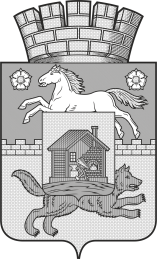 КЕМЕРОВСКАЯ ОБЛАСТЬНОВОКУЗНЕЦКИЙ ГОРОДСКОЙ ОКРУГАДМИНИСТРАЦИЯ ГОРОДА НОВОКУЗНЕЦКАПОСТАНОВЛЕНИЕОт_16.08.2019_ № 147_О внесении изменения в постановление администрации города Новокузнецкаот 14.11.2018 №201 «Об утверждениимуниципальной программы Новокузнецкого городского округа«Обеспечение комфортногопроживания в сектореиндивидуальной жилой застройки»В соответствии со статьей 179 Бюджетного кодекса Российской Федерации, постановлением администрации города Новокузнецка от 28.08.2013 № 133 «Об утверждении Порядка разработки, реализации и оценки эффективности муниципальных программ Новокузнецкого городского округа»,  руководствуясь статьей 40 Устава Новокузнецкого городского округа:1. Внести изменение в постановление администрации города Новокузнецка от 14.11.2018 №201 «Об утверждении муниципальной программы Новокузнецкого городского округа «Обеспечение комфортного проживания в секторе индивидуальной жилой застройки», изложив приложение «Муниципальная программа Новокузнецкого городского округа «Обеспечение комфортного проживания в секторе индивидуальной жилой застройки»  в новой редакции согласно приложению к настоящему постановлению.2. Управлению информационной политики и социальных коммуникаций администрации города Новокузнецка опубликовать настоящее постановление в городской газете «Новокузнецк». 3. Настоящее постановление вступает в силу после его официального опубликования и распространяет свое действие на правоотношения, возникшие с 01 июля 2019 года. 4. Контроль за исполнением настоящего постановления возложить на первого заместителя Главы города. Глава города                                                                            С.Н.КузнецовПриложениек постановлению администрациигорода Новокузнецкаот _____________№___Приложениек постановлению администрациигорода Новокузнецкаот 14.11.2018 №201Муниципальная программа Новокузнецкого городского округа«Обеспечение комфортного проживания в секторе индивидуальной жилой застройки»Паспорт муниципальной программы Новокузнецкого городского округа«Обеспечение комфортного проживания в секторе индивидуальной жилой застройки»1. Характеристика текущего состояния сектора индивидуальной жилой застройки, основные проблемы, анализ основных показателейЖилищный фонд Новокузнецкого городского округа на сегодня составляет более 12 915,4 тыс. квадратных метров, из них индивидуальный жилой сектор 1 692,9 тыс. квадратных метров, что составляет более 13% всего жилищного фонда. Средняя жилищная обеспеченность населения 20,4 квадратных метров общей площади на одного жителя. В рамках настоящей программы под сектором индивидуальной жилой застройки, согласно статьи 47. «Ж-2» Решения Новокузнецкого Городского Совета Народных депутатов от 31.01.2012 N1/6 "Об утверждении правил землепользования и застройки города Новокузнецка", понимается  зона индивидуальной застройки, предназначенная для размещения индивидуальных, жилых домов малой этажности (до 3-х этажей) с приусадебными участками, усадебных жилых домов, а также жилых домов блокированной застройки с минимальным размещением объектов социально-общественного значения.На территории Новокузнецкого городского округа сектор индивидуальной жилой застройки динамично развивается, темпы роста составили 40% от всего нового жилищного фонда за последние три года. Перспектива индивидуального малоэтажного жилищного строительства заложена в генеральном плане города Новокузнецка.Сектор индивидуальной жилой застройки – это не только свой дом, личное хозяйство и садовый участок, а еще и большое количество ежедневных проблем: недостаточное напряжение в электросети, отсутствие сетей водоснабжения с подключением к централизованному водоснабжению, канализации, водосточных каналов, размещение и утилизация угольной золы и бытовых отходов.Кроме этого, как правило, в данном секторе наблюдается отсутствие медицинских и образовательных учреждений, а также  мест работы, поэтому жителям ежедневно приходится идти или ехать в  места расположения данных организаций, сталкиваясь с проблемами неудовлетворительного состояния дорог, отсутствия или недостаточности наружного освещения улиц, отсутствие или ненадлежащее состояние уличных лестниц.Самое травмоопасное время для жителей сектора индивидуальной жилой застройки – это весна и осень, когда размыты дороги и нет достаточного освещения.Для решения накопившихся вопросов по улучшению условий проживания жителей в секторе индивидуальной жилой застройки, администрацией города Новокузнецка было инициировано решение о разработке настоящей муниципальной программы, в ходе которой поэтапно приводить территории в соответствие с Правилами благоустройства территории Новокузнецкого городского округа.2. Основная цель и задачи программыОсновной целью программы является комплексное решение проблем обеспечения комфортного проживания в секторе индивидуальной жилой застройки жителей Новокузнецкого городского округа.Цель настоящей программы достигается путем реализации следующих задач:- развитие коммунальной инфраструктуры на территории сектора индивидуальной жилой застройки;- повышение качества и комфорта проживания в секторе индивидуальной жилой застройки.3. Целевые индикаторы программыЦелевыми индикаторами, характеризующими решение поставленных в программе задач, являются:1. Количество Паспортов улиц сектора индивидуальной жилой застройки, прошедших инвентаризацию (ед).2. Доля построенных сетей водоснабжения сектора индивидуальной жилой застройки от общей потребности (%).3. Доля построенных сетей газоснабжения сектора индивидуальной жилой застройки от общей потребности (%).4. Площадь дорог сектора индивидуальной жилой застройки, подлежащая ежегодной планировке и профилированию в зимний и летний периоды для обеспечения движения транспорта (тыс. м2).5. Количество приобретенных контейнеров для сбора твердых коммунальных отходов сектора индивидуальной жилой застройки (ед).6. Количество мест накопления твердых коммунальных отходов в секторе индивидуальной жилой застройки, на которых выполнены мероприятия по содержанию (ед).7. Доля выполненных строительно-монтажных и (или) проектно-изыскательских работ от общей потребности в строительстве сетей наружного освещения  сектора индивидуальной жилой застройки (%).8. Количество реализованных проектов организации детских игровых, спортивных площадок в секторе индивидуальной жилой застройки (ед).9. Количество организованных объектов социальной и культурной инфраструктуры для коренных малочисленных народов, проживающих в секторе индивидуальной жилой застройки (ед).Сведения о показателях мероприятий и их планируемых значениях представлены в приложении №1 к настоящей программе.Методика расчета целевых индикаторов приводится в приложении № 2 к настоящей программе.4. Срок реализации программыСрок реализации программы - 2019-2021 годы. 5. Характеристика основных мероприятий программы.Для достижения целей и задач, указанных в настоящей программе, необходимо выполнение комплекса следующих основных мероприятий:1. Основное мероприятие 1 «Инвентаризация улиц сектора индивидуальной жилой застройки».Данное мероприятие подразумевает под собой фактическое обследование улиц сектора индивидуальной жилой застройки и уровня благоустройства индивидуальных жилых домов и земельных участков, предоставленных для их размещения.В рамках инвентаризации администрации районов города Новокузнецка тщательно обследуют территории и подготавливают Паспорта улиц сектора индивидуальной жилой застройки, прошедших инвентаризацию, в соответствии с разработанной формой, содержащей сведения об уровне благоустройства индивидуального жилого дома и земельного участка, предоставленного для его размещения, оценку уровня благоустроенности территории, соответствие внешнего вида индивидуального жилого дома правилам благоустройства. Благоустроенной считается территория, обеспеченная твердым покрытием, позволяющим комфортное передвижение по основным пешеходным коммуникациям в любое время года и в любую погоду, освещением, игровым оборудованием для детей возрастом до пяти лет и набором необходимой мебели, озеленением, оборудованными площадками для сбора отходов.2. Основное мероприятие 2 «Водоснабжение территории сектора индивидуальной жилой застройки».В Новокузнецком городском округе в период с 2015 по 2018 годы осуществлялось строительство сетей водоснабжения с подключением к централизованному водоснабжению жилых домов частного сектора в рамках  муниципальной программы «Развитие жилищно-коммунального хозяйства города Новокузнецка» В 2019 году незавершенные объекты данного мероприятия включены в основное мероприятие 2 настоящей программы. На территории Новокузнецкого городского округа общая протяженность сетей водоснабжения составляет 1 053,393 км, что не позволяет в полной мере обеспечить качественной питьевой водой и водой на хозяйственные нужды население города Новокузнецка проживающего в секторе индивидуальной жилой застройки. Потребность в новом строительстве сетей водоснабжения на долгосрочное развитие до 2029 года составляет более 77 км, на ориентировочную сумму 2 629 млн. руб. На период 2019-2021годы планируется исполнение следующих мероприятий:- строительство сетей водоснабжения по улицам: Техническая, Арбатская, Даурская, Спасская, Гончарова, Крутая, Урановая, Механизаторов, Старо-Островская, Лобачевского, Абаканская, 	Алейская (1 этап), Прудовая (1 этап), Шоссейная, Макаренко, пос. Малоэтажный,  Куйбышевского района;- строительство сетей водоснабжения с устройством резервуаров и насосной станции Куйбышевского района по улицам: Гончарова (в северном направлении), Даурская (в западном направлении);- подключение (техническое присоединение) к централизованной системе холодного водоснабжения ООО «Водоканал» объектов капитального строительства, расположенных по адресам: Заводской район, поселок Телеуты и проезд Сусанина Орджоникидзевского района. Перечень объектов, необходимых обеспечить водоснабжением в рамках настоящей программы, содержится в форме №5 Приложения к настоящей программе. В графе 9 данной формы содержится справочная информация, раннее отраженная в МП «Развитие жилищно-коммунального хозяйства города Новокузнецка».Обеспечение населения чистой питьевой водой является важнейшим направлением социально-экономического развития России, Кемеровской области и города Новокузнецка в частности.В администрацию города Новокузнецка неоднократно обращаются жители жилых домов частного сектора Куйбышевского, Кузнецкого, Орджоникидзевского и Заводского районов с жалобами на отсутствие централизованного водоснабжения. Отсутствие чистой воды является основной причиной распространения кишечных инфекций, гепатита и болезней желудочно-кишечного тракта, возникновения патологий и усиления воздействия на организм человека канцерогенных и мутагенных факторов. В отдельных случаях отсутствие доступа к чистой воде приводит к массовым заболеваниям и распространению эпидемий.Развитие исследований по выявлению риска для здоровья населения в связи с химическим и биологическим водоснабжения загрязнением поверхностных и подземных вод подтверждает необходимость целенаправленных действий для сокращения заболеваемости, связанной с антропогенным воздействием биологических и химических загрязнений.3. Основное мероприятие 3 «Газоснабжение территории сектора индивидуальной жилой застройки».В границах города Новокузнецка сосредоточены промышленные предприятия, от бесперебойной работы которых зависит само существование города со всеми сопутствующими производствами и инфраструктурой, обеспечивающей снабжение города теплом, водой, электроэнергией. Большая концентрация промышленного производства неизбежно оказывает отрицательное воздействие на окружающую природную среду, но и свой вклад в загрязнение атмосферы города вносят небольшие котельные и другие источники.По данным мониторинга атмосферного воздуха основными загрязнителями в городе Новокузнецке являются взвешенные вещества и сажа. Особенно напряженная ситуация создается при неблагоприятных метеорологических условиях, способствующих накоплению вредных веществ в атмосфере города. Ежедневные замеры воздуха в этот период показывают наибольшие превышения предельно допустимых концентраций по взвешенным веществам и саже в жилой застройке, где расположены низкие источники выбросов, загрязняющие вещества от которых не рассеиваются, а скапливаются в приземных слоях атмосферы.На территории Новокузнецкого городского округа расположено более 26 тыс. домов частного сектора, отапливаемых автономными источниками отопления, которые вносят свой вклад в загрязнение атмосферного воздуха. Проведен анализ рассеивания выбросов домовых печей частного сектора в атмосферном воздухе города по показателям сажа и пыль, по результатам которого установлено, что валовый выброс сажи от домовых печей соразмерен суммарному объему выбросов сажи от промышленных предприятий.С целью уменьшения негативной нагрузки на атмосферный воздух, необходим перевод сектора индивидуальной жилой застройки на газоснабжение.Потребность в строительстве сетей газоснабжения, обеспечивающих частный сектор города Новокузнецка, составляет ориентировочно 353,43 км с перспективой развития до 2030 года.На период 2019-2021 годы запланировано обеспечение строительства 22,3 км сетей, это 6,3% от общей потребности.   4. Основное мероприятие 4 «Планировка и профилирование дорог сектора индивидуальной жилой застройки в зимний и летний периоды для обеспечения движения транспорта». Данное мероприятие включает в себя текущее содержание дорог общего пользования местного значения, решающее проблему неудовлетворенности состояния улично-дорожной сети сектора индивидуальной жилой застройки Новокузнецкого городского округа. К сожалению, нередко можно встретить в секторе индивидуальной жилой застройки отсутствие хорошей дороги, чаще всего это накатанная земля, насыпь из щебня, редко асфальт. Особенно остро ощущается жителями проблема ненадлежащего обслуживания дорог в осенне-зимний и весенний  периоды, когда выпадающие осадки затрудняют передвижение граждан и не всегда экстренные службы имеют возможность добраться до нужного места. В настоящее время дороги и проезды сектора индивидуальной жилой застройки не имеют статуса полноценной автомобильной дороги общего пользования местного значения, не соответствуют требованиям ГОСТ и нормативно технической документации, не приведены в технически исправное состояние. В условиях ограниченного финансирования принято решение выполнять работы, обеспечивающие проезд транспорта и спецслужб быстрого реагирования, для этого будут выполняться работы как отсыпка, грейдирование дорожного полотна, обрезка кустарника для обеспечения видимости на дорогах и проездах сектора ИЖЗ и прочие работы.По состоянию на 2018 год текущее содержание требуется 615,6 километрам дорог сектора индивидуальной жилой застройки города. Для 4 309,3 тысяч квадратных метров дорог требуется устройство покрытия переходного типа в целях  обеспечения технического исправного состояния.5. Основное мероприятие 5 «Организация и содержание мест накопления твердых коммунальных отходов сектора индивидуальной жилой застройки». Отсутствие необходимого количества мест накопления ТКО (контейнерных площадок) влечет за собой образование мест несанкционированного размещения ТКО, которые, в свою очередь, являются источниками опасных для человека инфекций, размножению животных, переносящих инфекционные и смертельные заболевания, к загрязнению почвы, поверхностных и подземных вод.Реализация мероприятий программы позволит решить проблему сбора и транспортировки твердых коммунальных отходов на территории сектора индивидуальной жилой застройки города.Для реализации мероприятия предполагается приобретение большегрузных контейнеров для сбора твердых коммунальных отходов для дальнейшей установки в местах (площадках накопления ТКО) на территории частного сектора Новокузнецкого городского округа и выполнение ряда мероприятий по их содержанию (работы по ремонту и покраске контейнеров, зачистка контейнеров (ручная и машинная), санитарное содержание территории  контейнерной площадки).  По состоянию на 2018 год потребность в большегрузных контейнерах составляет 479 штук.На основании Постановления Коллегии Администрации Кемеровской области от 20.08.2007 № 234 «Об утверждении Положения о субсидиях бюджетам муниципальных районов (городских округов) из областного бюджета», Постановления Коллегии Администрации Кемеровской области от 24.10.2013 № 458 «Об утверждении государственной программы Кемеровской области «Жилищно-коммунальный и дорожный комплекс, энергосбережение и повышение энергоэффективности Кузбасса» на 2014-2024 годы» принято решение о заключении Соглашения о предоставлении в 2019 году из бюджета Кемеровской области бюджету муниципального образования «Новокузнецкий городской округ» субсидии на софинансирование приобретения контейнеров для сбора твердых коммунальных отходов. Предметом настоящего Соглашения является предоставление Департаментом жилищно-коммунального и дорожного комплекса Кемеровской области бюджету Новокузнецкого городского округа в 2019 году Субсидии на софинансирование мероприятия.6. Основное мероприятие 6 «Обеспечение наружного освещения улиц сектора индивидуальной жилой застройки» позволит решить еще один вопрос в части благоустройства сектора индивидуальной жилой застройки и соблюдения Правил благоустройства территории города.Организация наружного освещения городского округа является важнейшим направлением комплексного развития и благоустройства частного сектора города Новокузнецка.В связи с этим необходимо обеспечить строительство новых и капитальный ремонт существующих сетей наружного освещения на территории сектора индивидуальной жилой застройки города Новокузнецка.Реализация мероприятия требуется в целях комплексного подхода к решению проблемы, обеспечению наружного освещения сектора индивидуальной жилой застройки города Новокузнецка.По состоянию на 2018 год на первоочередные нужды необходимо установить 576 км сетей освещения.7. Основное мероприятие 7 «Организация детских игровых, спортивных площадок сектора индивидуальной жилой застройки». Данное мероприятие позволяет создать условия активного отдыха детей, проживающих в секторе индивидуальной жилой застройки.В секторе индивидуальной жилой застройки города имеются все условия для размещения современных, универсальных детских игровых площадок, для установки игрового оборудования, удобного в технической эксплуатации. Детские площадки предназначены для игр и активного отдыха детей разных возрастов: преддошкольного (до 3 лет), дошкольного (до 7 лет), младшего и среднего школьного возраста (7 - 12 лет).По состоянию на 2018 год существует потребность строительства 121 детских игровых, спортивных площадок в секторе индивидуальной жилой застройки. Мероприятие планируется осуществлять за счет привлеченных средств по договорам социально-экономического партнерства, заключенных с администрациями районов города Новокузнецка.Основное мероприятие 8 «Развитие инфраструктуры мест традиционного проживания и традиционной хозяйственной деятельности коренных малочисленных народов».Новокузнецк является самобытным, имеющим свою вековую историю городом, в которой не последнюю роль сыграли  коренные народы. Место традиционного проживания коренных народов и ведения хозяйственной деятельности – это территория традиционного расселения предков коренных народов, сохраняющие традиционные образ жизни, хозяйственную деятельность и промыслы. На территории Новокузнецкого городского округа места традиционного проживания являются сектором индивидуальной жилой застройки и, как правило, не имеющий развитой социальной и культурной инфраструктуры. В рамках Государственной программы Кемеровской области «Культура Кузбасса»  с целью развития социальной и культурной инфраструктуры в местах традиционного проживания коренных малочисленных народов Кемеровской области и  создания условий для повышения доступности для коренных малочисленных народов объектов социальной и инженерной инфраструктуры, а так же проведения этнокультурных мероприятий, принято решение о реализации мероприятия по развитию инфраструктуры мест традиционного проживания и традиционной хозяйственной  деятельности коренных малочисленных народов. В 2019 году планируется создание объекта социальной и культурной инфраструктуры на территории п. Телеуты.Целесообразность использования программно-целевого метода для решения цели и задач настоящей программы определена приоритетами долгосрочного социально-экономического развития города, весомыми капитальными вложениями, а также значительными расходами бюджетных и внебюджетных средств.План программных мероприятий и  распределение планируемых расходов по мероприятиям, приводятся в приложениях № 3,4 к настоящей программе.6. Обоснование финансового обеспечения реализации программыНа период 2019-2021 годы плановый объем финансирования программы составляет 783 410,3 тыс. руб., в том числе:2019 год – 297 129,9 тыс. руб.,2020 год -  259 644,7тыс. руб.,2021 год -  226 635,7 тыс. руб.Финансирование программы предусмотрено из средств областного и местного бюджетов и внебюджетных средств.7. Ожидаемые результаты реализации программы К 2021 году планируется достижение следующих значений целевых индикаторов:1. Увеличение количества Паспортов  улиц сектора индивидуальной жилой застройки, прошедших инвентаризацию, на 990 ед.2. Увеличение доли протяженности сетей водоснабжения сектора индивидуальной жилой застройки от общей  потребности на 20%.3. Увеличение доли протяженности сетей газоснабжения сектора индивидуальной жилой застройки от общей потребности на 6,3%.4. Обеспечение выполнения работ по планировке и профилированию дорог сектора индивидуальной жилой застройки в зимний и летний периоды, для обеспечения движения транспорта, общей площадью 1 946,92 тыс. м2 ежегодно.5. Увеличение количества приобретенных контейнеров для сбора твердых коммунальных отходов сектора индивидуальной жилой застройки до 479 ед.6. Обеспечение выполнения мероприятий по содержанию мест накопления твердых коммунальных отходов сектора индивидуальной жилой застройки в количестве 298 ед.7. Увеличение доли выполненных строительно-монтажных и (или) проектно-изыскательских работ от общей потребности в строительстве сетей наружного освещения сектора индивидуальной жилой застройки до 0,6%.8. Увеличение количества реализованных проектов организации детских игровых, спортивных площадок в секторе индивидуальной жилой застройки на 15 ед.9. Создание объектов социальной и культурной инфраструктуры для коренных малочисленных народов, проживающих в секторе индивидуальной жилой застройки  в количестве 1 ед.Положительным эффектом от реализации программы является создание комфортных условий проживания граждан в секторе индивидуальной жилой застройки.8. Система управления программойРеализацию программы осуществляет ответственный исполнитель (координатор) Комитет ЖКХ администрации города Новокузнецка и соисполнители программы: УДКХиБ, УКС, администрация Заводского района, администрация Центрального района, администрация Орджоникидзевского района, администрация Кузнецкого района, администрация Новоильинского района, администрация Куйбышевского района.Текущее управление и мониторинг реализации программы осуществляет Комитет ЖКХ администрации города Новокузнецка.Целью мониторинга является раннее предупреждение возникновения проблем и отклонений от запланированных параметров в ходе реализации программы, а также выполнение мероприятий программы в течение года.Для обеспечения мониторинга, анализа текущей реализации и контроля за ходом реализации программы Комитет ЖКХ администрации города Новокузнецка организует ведение отчетности 2 раза в год.Отчет за полугодие о реализации муниципальной программы, составленный на основании отчетов по отдельным мероприятиям предоставляется Комитетом ЖКХ администрации города Новокузнецка первому заместителю Главы города и в отдел экономики Управления экономического развития и инвестиций администрации города Новокузнецка в срок до 20-го числа месяца, следующего за отчетным периодом. Годовой отчет о реализации программы, составленный на основании годовых отчетов по реализации по отдельным мероприятиям, председатель Комитета ЖКХ администрации города Новокузнецка предоставляет первому заместителю Главы города и в отдел экономики Управления экономического развития  и инвестиций администрации города Новокузнецка ежегодно в срок до 1 марта года, следующего за отчетным годом.Директор программы – первый заместитель Главы города Новокузнецка в срок до 15 апреля года, следующего за отчетным, на основании сведений, содержащихся в годовом отчете, представляет Главе города Новокузнецка выводы о ходе реализации программы и ее эффективности за отчетный период в виде аналитической записки. Первый заместитель  Главы города                                                     Е.А.БедаревПриложение №1к муниципальной программе Новокузнецкого городского округа«Обеспечение комфортного проживания в сектореиндивидуальной жилой застройки»Форма №1 «Сведения о целевых индикаторах муниципальной программы и их планируемых значениях»Приложение №2к муниципальной программе Новокузнецкого городского округа«Обеспечение комфортного проживания в сектореиндивидуальной жилой застройки»Форма №2 «Методика расчета целевых индикаторов программы»Приложение №3к муниципальной программе Новокузнецкого городского округа«Обеспечение комфортного проживания в сектореиндивидуальной жилой застройки»Форма №3 «План программных мероприятий»Приложение №4к муниципальной программе Новокузнецкого городского округа«Обеспечение комфортного проживания в сектореиндивидуальной жилой застройки»Форма №4 «Распределение планируемых расходов по мероприятиям»Приложение №5к муниципальной программе«Обеспечение комфортного проживания в сектореиндивидуальной жилой застройки»Форма №5 «Перечень объектов муниципальной собственности Новокузнецкого городского округа, на которые предусмотрены бюджетные инвестиции в форме капитальных вложений или субсидий из бюджета на осуществление капитальных вложений»Лист согласованияпроекта правового акта администрации города Новокузнецка1Наименование программыОбеспечение комфортного проживания в секторе индивидуальной жилой застройки (далее – программа)Обеспечение комфортного проживания в секторе индивидуальной жилой застройки (далее – программа)2Реквизиты распоряжения администрации города Новокузнецка об утверждении перечня программРаспоряжение администрации города Новокузнецка от 20.09.2018 №1341 «Об утверждении перечня действующих муниципальных программ Новокузнецкого городского округа и муниципальных программ Новокузнецкого городского округа, планируемых к реализации с начала очередного финансового года или в плановом периоде» Распоряжение администрации города Новокузнецка от 20.09.2018 №1341 «Об утверждении перечня действующих муниципальных программ Новокузнецкого городского округа и муниципальных программ Новокузнецкого городского округа, планируемых к реализации с начала очередного финансового года или в плановом периоде» 3Директор программы Первый заместитель Главы города Новокузнецка Первый заместитель Главы города Новокузнецка4Разработчик программы Разработчик программы: Комитет жилищно-коммунального хозяйства администрации города Новокузнецка (далее – Комитет ЖКХ администрации города Новокузнецка) Разработчик программы: Комитет жилищно-коммунального хозяйства администрации города Новокузнецка (далее – Комитет ЖКХ администрации города Новокузнецка)5Цель и задачи программыЦель: Комплексное решение проблем обеспечения комфортного проживания в секторе индивидуальной жилой застройки жителей Новокузнецкого городского округа. Задачи:1. Развитие коммунальной инфраструктуры на территории сектора индивидуальной жилой застройки.2. Повышение качества и комфорта проживания в секторе индивидуальной жилой застройки (далее также - «частный сектор»)Цель: Комплексное решение проблем обеспечения комфортного проживания в секторе индивидуальной жилой застройки жителей Новокузнецкого городского округа. Задачи:1. Развитие коммунальной инфраструктуры на территории сектора индивидуальной жилой застройки.2. Повышение качества и комфорта проживания в секторе индивидуальной жилой застройки (далее также - «частный сектор»)6Целевые индикаторы программыИндикаторы:1. Количество Паспортов улиц сектора индивидуальной жилой застройки, прошедших инвентаризацию.2. Доля построенных сетей водоснабжения сектора индивидуальной жилой застройки от общей  потребности.3. Доля построенных сетей газоснабжения сектора индивидуальной жилой застройки от общей потребности.4. Площадь дорог сектора индивидуальной жилой застройки, подлежащая ежегодной планировке и профилированию в зимний и летний периоды для обеспечения движения транспорта.5. Количество приобретенных контейнеров для сбора твердых коммунальных отходов  сектора индивидуальной жилой застройки.6. Количество мест накопления твердых коммунальных отходов в секторе индивидуальной жилой застройки, на которых выполнены мероприятия по содержанию.7. Доля выполненных строительно-монтажных и (или) проектно-изыскательских работ от общей потребности в строительстве сетей наружного освещения сектора индивидуальной жилой застройки.8. Количество реализованных проектов организации детских игровых, спортивных площадок в секторе индивидуальной жилой застройки.9. Количество организованных объектов социальной и культурной инфраструктуры для коренных малочисленных народов, проживающих в секторе индивидуальной жилой застройкиИндикаторы:1. Количество Паспортов улиц сектора индивидуальной жилой застройки, прошедших инвентаризацию.2. Доля построенных сетей водоснабжения сектора индивидуальной жилой застройки от общей  потребности.3. Доля построенных сетей газоснабжения сектора индивидуальной жилой застройки от общей потребности.4. Площадь дорог сектора индивидуальной жилой застройки, подлежащая ежегодной планировке и профилированию в зимний и летний периоды для обеспечения движения транспорта.5. Количество приобретенных контейнеров для сбора твердых коммунальных отходов  сектора индивидуальной жилой застройки.6. Количество мест накопления твердых коммунальных отходов в секторе индивидуальной жилой застройки, на которых выполнены мероприятия по содержанию.7. Доля выполненных строительно-монтажных и (или) проектно-изыскательских работ от общей потребности в строительстве сетей наружного освещения сектора индивидуальной жилой застройки.8. Количество реализованных проектов организации детских игровых, спортивных площадок в секторе индивидуальной жилой застройки.9. Количество организованных объектов социальной и культурной инфраструктуры для коренных малочисленных народов, проживающих в секторе индивидуальной жилой застройки7Срок реализации программы2019–2021 годы2019–2021 годы8Перечень мероприятий программыОсновные мероприятия:Инвентаризация улиц сектора индивидуальной жилой застройки. Водоснабжение территорий сектора индивидуальной жилой застройки.Газоснабжение территорий сектора индивидуальной жилой застройки.Планировка и профилирование дорог сектора индивидуальной жилой застройки в зимний и летний периоды для обеспечения движения транспорта.Организация и содержание мест накопления твердых коммунальных отходов сектора индивидуальной  жилой застройки. Обеспечение наружного освещения улиц сектора индивидуальной жилой застройки.Организация детских игровых, спортивных площадок сектора индивидуальной жилой застройки.Развитие инфраструктуры мест традиционного проживания и традиционной хозяйственной деятельности коренных малочисленных народов.Основные мероприятия:Инвентаризация улиц сектора индивидуальной жилой застройки. Водоснабжение территорий сектора индивидуальной жилой застройки.Газоснабжение территорий сектора индивидуальной жилой застройки.Планировка и профилирование дорог сектора индивидуальной жилой застройки в зимний и летний периоды для обеспечения движения транспорта.Организация и содержание мест накопления твердых коммунальных отходов сектора индивидуальной  жилой застройки. Обеспечение наружного освещения улиц сектора индивидуальной жилой застройки.Организация детских игровых, спортивных площадок сектора индивидуальной жилой застройки.Развитие инфраструктуры мест традиционного проживания и традиционной хозяйственной деятельности коренных малочисленных народов.9Исполнитель программы (ответственный исполнитель (координатор), соисполнители)Ответственный исполнитель (координатор) – Комитет ЖКХ администрации города Новокузнецка.Соисполнители программы:- Управление дорожно-коммунального хозяйства и  благоустройства администрации города Новокузнецка (далее - УДКХиБ),- Управление капитального строительства (далее – УКС),- администрация Заводского района,- администрация Центрального района,- администрация Орджоникидзевского района,- администрация Кузнецкого района,- администрация Куйбышевского района,-администрация Новоильинского района,- Управление культуры администрации города НовокузнецкаОтветственный исполнитель (координатор) – Комитет ЖКХ администрации города Новокузнецка.Соисполнители программы:- Управление дорожно-коммунального хозяйства и  благоустройства администрации города Новокузнецка (далее - УДКХиБ),- Управление капитального строительства (далее – УКС),- администрация Заводского района,- администрация Центрального района,- администрация Орджоникидзевского района,- администрация Кузнецкого района,- администрация Куйбышевского района,-администрация Новоильинского района,- Управление культуры администрации города Новокузнецка10Объемы и источники финансирования программы, тыс. рублейПланУтверждено в решении о бюджете10.1Всего по источникамхх2019-2021 гг. 783 410,3227 405,12019 г.297 129,9227 405,12020 г.259 644,7-2021г.226 635,7-10.2Федеральный бюджетхх2019-2021 гг. --2019 г.--2020 г.--2021 г.--10.3Областной бюджетхх2019-2021 гг. 99 235,994 183,82019 г.99 235,994 183,82020 г.--2021 г.10.4Местный бюджетхх2019-2021 гг. 678 568,9133 221,32019 г.196 568,9133 221,32020 г.257 776,2-2021 г.224 767,2-10.5Внебюджетные источниких2019-2021 гг. 5 605,5-2019 г.1 868,5-2020 г.1 868,5-2021 г.1 868,5-11Ожидаемый результат программы11.1В соответствии с планомЗа 2019-2021 гг. планируется достижение следующих значений целевых индикаторов:1. Увеличение количества Паспортов улиц сектора индивидуальной жилой застройки, прошедших инвентаризацию, на 990 ед.2. Увеличение доли протяженности сетей водоснабжения сектора индивидуальной жилой застройки от общей  потребности на 20%.3. Увеличение доли протяженности сетей газоснабжения сектора индивидуальной жилой застройки от общей потребности на 6,3%. 4. Обеспечение выполнения работ по планировке и профилированию дорог сектора индивидуальной жилой застройки в зимний и летний периоды, для обеспечения движения транспорта, общей площадью 1 946,92 тыс. м2 ежегодно.5. Увеличение количества приобретенных контейнеров для сбора твердых коммунальных отходов  сектора индивидуальной жилой  застройки до 479 ед.6. Обеспечение выполнения мероприятий по содержанию мест накопления твердых коммунальных отходов сектора индивидуальной жилой застройки в количестве 298 ед.7. Увеличение доли выполненных строительно-монтажных и (или) проектно-изыскательских работ от общей потребности в строительстве сетей наружного освещения  сектора индивидуальной жилой застройки до 0,6%.8. Увеличение количества реализованных проектов организации детских игровых, спортивных площадок в секторе индивидуальной жилой застройки на 15 ед.9. Создание объектов социальной и культурной инфраструктуры для коренных малочисленных народов, проживающих в секторе индивидуальной жилой застройки  в количестве 1 едЗа 2019-2021 гг. планируется достижение следующих значений целевых индикаторов:1. Увеличение количества Паспортов улиц сектора индивидуальной жилой застройки, прошедших инвентаризацию, на 990 ед.2. Увеличение доли протяженности сетей водоснабжения сектора индивидуальной жилой застройки от общей  потребности на 20%.3. Увеличение доли протяженности сетей газоснабжения сектора индивидуальной жилой застройки от общей потребности на 6,3%. 4. Обеспечение выполнения работ по планировке и профилированию дорог сектора индивидуальной жилой застройки в зимний и летний периоды, для обеспечения движения транспорта, общей площадью 1 946,92 тыс. м2 ежегодно.5. Увеличение количества приобретенных контейнеров для сбора твердых коммунальных отходов  сектора индивидуальной жилой  застройки до 479 ед.6. Обеспечение выполнения мероприятий по содержанию мест накопления твердых коммунальных отходов сектора индивидуальной жилой застройки в количестве 298 ед.7. Увеличение доли выполненных строительно-монтажных и (или) проектно-изыскательских работ от общей потребности в строительстве сетей наружного освещения  сектора индивидуальной жилой застройки до 0,6%.8. Увеличение количества реализованных проектов организации детских игровых, спортивных площадок в секторе индивидуальной жилой застройки на 15 ед.9. Создание объектов социальной и культурной инфраструктуры для коренных малочисленных народов, проживающих в секторе индивидуальной жилой застройки  в количестве 1 ед11.2В соответствии с решением о бюджетеЗа 2019-2021 гг. планируется достижение следующих значений целевых индикаторов:1. Увеличение количества Паспортов улиц сектора индивидуальной жилой застройки, прошедших инвентаризацию, на 990 ед.2. Увеличение доли протяженности сетей водоснабжения сектора индивидуальной жилой застройки от общей  потребности на 5%.3. Увеличение доли протяженности сетей газоснабжения сектора индивидуальной жилой застройки от общей потребности на 2%. 4. Обеспечение выполнения работ по планировке и профилированию дорог сектора индивидуальной жилой застройки в зимний и летний периоды, для обеспечения движения транспорта, общей площадью 1 946,92 тыс. м2 ежегодно.5. Увеличение количества приобретенных контейнеров для сбора твердых коммунальных отходов  сектора индивидуальной жилой  застройки до 369 ед.6. Обеспечение выполнения мероприятий по содержанию мест накопления твердых коммунальных отходов сектора индивидуальной жилой застройки в количестве 298 ед.7. Увеличение доли выполненных строительно-монтажных и (или) проектно-изыскательских работ от общей потребности в строительстве сетей наружного освещения  сектора индивидуальной жилой застройки до 0,2%.8. Создание объектов социальной и культурной инфраструктуры для коренных малочисленных народов, проживающих в секторе индивидуальной жилой застройки  в количестве 1 едЗа 2019-2021 гг. планируется достижение следующих значений целевых индикаторов:1. Увеличение количества Паспортов улиц сектора индивидуальной жилой застройки, прошедших инвентаризацию, на 990 ед.2. Увеличение доли протяженности сетей водоснабжения сектора индивидуальной жилой застройки от общей  потребности на 5%.3. Увеличение доли протяженности сетей газоснабжения сектора индивидуальной жилой застройки от общей потребности на 2%. 4. Обеспечение выполнения работ по планировке и профилированию дорог сектора индивидуальной жилой застройки в зимний и летний периоды, для обеспечения движения транспорта, общей площадью 1 946,92 тыс. м2 ежегодно.5. Увеличение количества приобретенных контейнеров для сбора твердых коммунальных отходов  сектора индивидуальной жилой  застройки до 369 ед.6. Обеспечение выполнения мероприятий по содержанию мест накопления твердых коммунальных отходов сектора индивидуальной жилой застройки в количестве 298 ед.7. Увеличение доли выполненных строительно-монтажных и (или) проектно-изыскательских работ от общей потребности в строительстве сетей наружного освещения  сектора индивидуальной жилой застройки до 0,2%.8. Создание объектов социальной и культурной инфраструктуры для коренных малочисленных народов, проживающих в секторе индивидуальной жилой застройки  в количестве 1 ед№ показателя Наименование индикатораЕдиница измеренияИсточник информации/расчетный методПериодичность получения значенияЗначение целевых индикаторов Значение целевых индикаторов Значение целевых индикаторов Значение целевых индикаторов № показателя Наименование индикатораЕдиница измеренияИсточник информации/расчетный методПериодичность получения значения2018 год2019 год2020 год2021 год1234567891Количество Паспортов улиц сектора индивидуальной жилой застройки, прошедших инвентаризациюЕдВедомственная отчётность2 раза в годхххх1В соответствии с планомххх990хх1В соответствии с решением о бюджетеххх990--2 Доля построенных сетей водоснабжения сектора индивидуальной жилой застройки от общей потребности%Расчетный метод2 раза в год-ххх2В соответствии с планомххх7762В соответствии с решением о бюджетеххх5--3 Доля построенных сетей газоснабжения сектора индивидуальной жилой застройки от общей потребности%Расчетный метод2 раза в год-ххх3В соответствии с планом%ххх222,33В соответствии с решением о бюджете%ххх2--4Площадь дорог сектора индивидуальной жилой застройки, подлежащая ежегодной планировке и профилированию в зимний и летний периоды для обеспечения движения транспорта.Тыс. м2Статистические данные2 раза в год-ххх4В соответствии с планомхххх1 946,921 946,921 946,92 4В соответствии с решением о бюджетехххх1 946,92--5Количество приобретенных контейнеров для сбора твердых коммунальных отходов сектора индивидуальной жилой застройки едВедомственная отчётность2 раза в год-ххх5В соответствии с планомхххх36955555В соответствии с решением о бюджетехххх369--6Количество мест накопления твердых коммунальных отходов в секторе индивидуальной жилой застройки, на которых выполнены мероприятия по содержанию.едВедомственная отчётность2 раза в год-ххх6В соответствии с планомхххх298--6В соответствии с решением о хххх298--67Увеличение доли выполненных строительно-монтажных и (или) проектно-изыскательских работ от общей потребности в строительстве сетей наружного освещения  сектора индивидуальной жилой застройки%Расчетный метод2 раза в год-ххх7В соответствии с планомхххх0,20,20,27В соответствии с решением о бюджетехххх0,2--8Количество реализованных проектов организации детских игровых, спортивных площадок в секторе индивидуальной жилой застройкиедВедомственная отчётность2 раза в год-ххх8В соответствии с планомхххх5558В соответствии с решением о бюджетехххх---9Количество организованных объектов социальной и культурной инфраструктуры для коренных малочисленных народов, проживающих в секторе индивидуальной жилой застройкиедВедомственная отчётность2 раза в год-ххх9В соответствии с планомхххх1--9В соответствии с решением о бюджетехххх1--№ целевого индикатора Наименование целевого индикатораЕдиница измеренияМетодика расчета целевого индикатора и методологические пояснения к расчету целевого индикатораНаименование базового индикатора, используемого в формуле123452.Доля построенных сетей водоснабжения сектора индивидуальной жилой застройки от общей  потребности.%В раб._______________ X 100%, гдеС общ.В раб. – количество построенных сетей водоснабжения в секторе индивидуальной жилой застройки (км)С общ. – общая потребность в строительстве сетей водоснабжения в секторе индивидуальной жилой застройки  (км) 3.Доля построенных сетей газоснабжения сектора индивидуальной жилой застройки от общей  потребности.%В раб._______________ X 100%, гдеС общ.В раб. – количество построенных сетей газоснабжения в секторе индивидуальной жилой застройки (км)С общ. – общая потребность в строительстве сетей газоснабжения в секторе индивидуальной жилой застройки  (км) 6.Доля выполненных строительно-монтажных и (или) проектно-изыскательских работ от общей потребности в строительстве сетей наружного освещения  сектора индивидуальной жилой застройки%В раб._______________ X 100%, гдеС общ.В раб. – количество выполненных строительно-монтажных и (или) проектно-изыскательских работ освещения  сектора индивидуальной жилой застройки (км)С общ. – общая потребность в строительстве сетей наружного освещения  сектора индивидуальной жилой застройки (км)Наименование цели программы, наименование подпрограммы,  наименование основного мероприятияИсполнитель (ответственный исполнитель (координатор) и соисполнители) программных мероприятийСрок выполненияИсточник финансированияОбъем финансирования, тыс. рублейОбъем финансирования, тыс. рублейОбъем финансирования, тыс. рублейОбъем финансирования, тыс. рублейОбъем финансирования, тыс. рублейОжидаемый непосредственный результат основного мероприятия, конечный результат программы№ показателя целевого индикатораНаименование цели программы, наименование подпрограммы,  наименование основного мероприятияИсполнитель (ответственный исполнитель (координатор) и соисполнители) программных мероприятийСрок выполненияИсточник финансированияВсего (сумма граф 7-9)2019 год2020 год2021 годОжидаемый непосредственный результат основного мероприятия, конечный результат программы№ показателя целевого индикатораНаименование цели программы, наименование подпрограммы,  наименование основного мероприятияИсполнитель (ответственный исполнитель (координатор) и соисполнители) программных мероприятийСрок выполненияИсточник финансированияПлан по программе783 410,3297 129,9259 644,7226 635,7Ожидаемый непосредственный результат основного мероприятия, конечный результат программы№ показателя целевого индикатораНаименование цели программы, наименование подпрограммы,  наименование основного мероприятияИсполнитель (ответственный исполнитель (координатор) и соисполнители) программных мероприятийСрок выполненияИсточник финансированияУтверждено в решении о бюджете227 405,1227 405,1--Ожидаемый непосредственный результат основного мероприятия, конечный результат программы№ показателя целевого индикатора1234567891011Цель: Комплексное решение проблем обеспечения комфортного проживания в секторе индивидуальной жилой застройкиЦель: Комплексное решение проблем обеспечения комфортного проживания в секторе индивидуальной жилой застройкиЦель: Комплексное решение проблем обеспечения комфортного проживания в секторе индивидуальной жилой застройкиЦель: Комплексное решение проблем обеспечения комфортного проживания в секторе индивидуальной жилой застройкиЦель: Комплексное решение проблем обеспечения комфортного проживания в секторе индивидуальной жилой застройкиЦель: Комплексное решение проблем обеспечения комфортного проживания в секторе индивидуальной жилой застройкиЦель: Комплексное решение проблем обеспечения комфортного проживания в секторе индивидуальной жилой застройкиЦель: Комплексное решение проблем обеспечения комфортного проживания в секторе индивидуальной жилой застройкиЦель: Комплексное решение проблем обеспечения комфортного проживания в секторе индивидуальной жилой застройкиЦель: Комплексное решение проблем обеспечения комфортного проживания в секторе индивидуальной жилой застройкиЦель: Комплексное решение проблем обеспечения комфортного проживания в секторе индивидуальной жилой застройкиПрограмма: «Обеспечение комфортного проживания в секторе индивидуальной жилой застройки»Программа: «Обеспечение комфортного проживания в секторе индивидуальной жилой застройки»Программа: «Обеспечение комфортного проживания в секторе индивидуальной жилой застройки»Программа: «Обеспечение комфортного проживания в секторе индивидуальной жилой застройки»Программа: «Обеспечение комфортного проживания в секторе индивидуальной жилой застройки»Программа: «Обеспечение комфортного проживания в секторе индивидуальной жилой застройки»Программа: «Обеспечение комфортного проживания в секторе индивидуальной жилой застройки»Программа: «Обеспечение комфортного проживания в секторе индивидуальной жилой застройки»Программа: «Обеспечение комфортного проживания в секторе индивидуальной жилой застройки»Программа: «Обеспечение комфортного проживания в секторе индивидуальной жилой застройки»Программа: «Обеспечение комфортного проживания в секторе индивидуальной жилой застройки»Основное мероприятие 1 «Инвентаризация улиц сектора индивидуальной жилой застройки»Соисполнители: администрации районов города Новокузнецка2019-2021 гг.Всего:План по программеБез финансированияБез финансированияБез финансированияБез финансированияУвеличение количества Паспортов улиц, сектора индивидуальной жилой застройки, прошедших инвентаризацию, на 990 ед.1.Основное мероприятие 1 «Инвентаризация улиц сектора индивидуальной жилой застройки»Соисполнители: администрации районов города Новокузнецка2019-2021 гг.Утверждено в решении о бюджете----Увеличение количества Паспортов улиц, сектора индивидуальной жилой застройки, прошедших инвентаризацию, на 990 ед.1.Основное мероприятие 1 «Инвентаризация улиц сектора индивидуальной жилой застройки»Соисполнители: администрации районов города Новокузнецка2019-2021 гг.ФБПлан по программе----Увеличение количества Паспортов улиц, сектора индивидуальной жилой застройки, прошедших инвентаризацию, на 990 ед.1.Основное мероприятие 1 «Инвентаризация улиц сектора индивидуальной жилой застройки»Соисполнители: администрации районов города Новокузнецка2019-2021 гг.ФБУтверждено в решении о бюджете----Увеличение количества Паспортов улиц, сектора индивидуальной жилой застройки, прошедших инвентаризацию, на 990 ед.1.Основное мероприятие 1 «Инвентаризация улиц сектора индивидуальной жилой застройки»Соисполнители: администрации районов города Новокузнецка2019-2021 гг.ОБПлан по программе----Увеличение количества Паспортов улиц, сектора индивидуальной жилой застройки, прошедших инвентаризацию, на 990 ед.1.Основное мероприятие 1 «Инвентаризация улиц сектора индивидуальной жилой застройки»Соисполнители: администрации районов города Новокузнецка2019-2021 гг.ОБУтверждено в решении о бюджете----Увеличение количества Паспортов улиц, сектора индивидуальной жилой застройки, прошедших инвентаризацию, на 990 ед.1.Основное мероприятие 1 «Инвентаризация улиц сектора индивидуальной жилой застройки»Соисполнители: администрации районов города Новокузнецка2019-2021 гг.МБПлан по программе----Увеличение количества Паспортов улиц, сектора индивидуальной жилой застройки, прошедших инвентаризацию, на 990 ед.1.Основное мероприятие 1 «Инвентаризация улиц сектора индивидуальной жилой застройки»Соисполнители: администрации районов города Новокузнецка2019-2021 гг.МБУтверждено в решении о бюджете----Увеличение количества Паспортов улиц, сектора индивидуальной жилой застройки, прошедших инвентаризацию, на 990 ед.1.Основное мероприятие 1 «Инвентаризация улиц сектора индивидуальной жилой застройки»Соисполнители: администрации районов города Новокузнецка2019-2021 гг.ВБПлан по программе----Увеличение количества Паспортов улиц, сектора индивидуальной жилой застройки, прошедших инвентаризацию, на 990 ед.1.Основное мероприятие 1 «Инвентаризация улиц сектора индивидуальной жилой застройки»Соисполнители: администрации районов города Новокузнецка2019-2021 гг.ВБУтверждено в решении о бюджете----Увеличение количества Паспортов улиц, сектора индивидуальной жилой застройки, прошедших инвентаризацию, на 990 ед.1.Основное мероприятие 2 «Водоснабжение территорий сектора индивидуальной жилой застройки»Комитет ЖКХ администрации г. Новокузнецка2019-2021 гг.Всего:План по программе540 495,3196 781,4187 727,7155 986,2Увеличение доли протяженности сетей водоснабжения сектора индивидуальной жилой застройки, от общей потребности на 20%2.Основное мероприятие 2 «Водоснабжение территорий сектора индивидуальной жилой застройки»Комитет ЖКХ администрации г. Новокузнецка2019-2021 гг.Всего:Утверждено в решении о бюджете134 538,6134 538,6--Увеличение доли протяженности сетей водоснабжения сектора индивидуальной жилой застройки, от общей потребности на 20%2.Основное мероприятие 2 «Водоснабжение территорий сектора индивидуальной жилой застройки»Комитет ЖКХ администрации г. Новокузнецка2019-2021 гг.ФБПлан по программе----Увеличение доли протяженности сетей водоснабжения сектора индивидуальной жилой застройки, от общей потребности на 20%2.Основное мероприятие 2 «Водоснабжение территорий сектора индивидуальной жилой застройки»Комитет ЖКХ администрации г. Новокузнецка2019-2021 гг.ФБУтверждено в решении о бюджете----Увеличение доли протяженности сетей водоснабжения сектора индивидуальной жилой застройки, от общей потребности на 20%2.Основное мероприятие 2 «Водоснабжение территорий сектора индивидуальной жилой застройки»Комитет ЖКХ администрации г. Новокузнецка2019-2021 гг.ОБПлан по программе87 703,887 703,8--Увеличение доли протяженности сетей водоснабжения сектора индивидуальной жилой застройки, от общей потребности на 20%2.Основное мероприятие 2 «Водоснабжение территорий сектора индивидуальной жилой застройки»Комитет ЖКХ администрации г. Новокузнецка2019-2021 гг.ОБУтверждено в решении о бюджете87 703,887 703,8--Увеличение доли протяженности сетей водоснабжения сектора индивидуальной жилой застройки, от общей потребности на 20%2.Основное мероприятие 2 «Водоснабжение территорий сектора индивидуальной жилой застройки»Комитет ЖКХ администрации г. Новокузнецка2019-2021 гг.МБПлан по программе452 791,5109 077,6187 727,7155 986,2Увеличение доли протяженности сетей водоснабжения сектора индивидуальной жилой застройки, от общей потребности на 20%2.Основное мероприятие 2 «Водоснабжение территорий сектора индивидуальной жилой застройки»Комитет ЖКХ администрации г. Новокузнецка2019-2021 гг.МБУтверждено в решении о бюджете46 834,846 834,8--Увеличение доли протяженности сетей водоснабжения сектора индивидуальной жилой застройки, от общей потребности на 20%2.Основное мероприятие 2 «Водоснабжение территорий сектора индивидуальной жилой застройки»Комитет ЖКХ администрации г. Новокузнецка2019-2021 гг.ВБПлан по программе----Увеличение доли протяженности сетей водоснабжения сектора индивидуальной жилой застройки, от общей потребности на 20%2.Основное мероприятие 2 «Водоснабжение территорий сектора индивидуальной жилой застройки»Комитет ЖКХ администрации г. Новокузнецка2019-2021 гг.ВБУтверждено в решении о бюджете----Увеличение доли протяженности сетей водоснабжения сектора индивидуальной жилой застройки, от общей потребности на 20%2.Основное мероприятие 3 «Газоснабжение территории сектора индивидуальной жилой застройки»Комитет ЖКХ администрации г. Новокузнецка2019-2021 гг.Всего:План по программе148 560,049 942,549 942,548 675,0Увеличение доли протяженности сетей газоснабжения сектора индивидуальной жилой застройки, от общей потребности на 6%3.Основное мероприятие 3 «Газоснабжение территории сектора индивидуальной жилой застройки»Комитет ЖКХ администрации г. Новокузнецка2019-2021 гг.Утверждено в решении о бюджете49 942,549 942,5--Увеличение доли протяженности сетей газоснабжения сектора индивидуальной жилой застройки, от общей потребности на 6%3.Основное мероприятие 3 «Газоснабжение территории сектора индивидуальной жилой застройки»Комитет ЖКХ администрации г. Новокузнецка2019-2021 гг.ФБПлан по программе----Увеличение доли протяженности сетей газоснабжения сектора индивидуальной жилой застройки, от общей потребности на 6%3.Основное мероприятие 3 «Газоснабжение территории сектора индивидуальной жилой застройки»Комитет ЖКХ администрации г. Новокузнецка2019-2021 гг.Утверждено в решении о бюджете----Увеличение доли протяженности сетей газоснабжения сектора индивидуальной жилой застройки, от общей потребности на 6%3.Основное мероприятие 3 «Газоснабжение территории сектора индивидуальной жилой застройки»Комитет ЖКХ администрации г. Новокузнецка2019-2021 гг.ОБПлан по программе----Увеличение доли протяженности сетей газоснабжения сектора индивидуальной жилой застройки, от общей потребности на 6%3.Основное мероприятие 3 «Газоснабжение территории сектора индивидуальной жилой застройки»Комитет ЖКХ администрации г. Новокузнецка2019-2021 гг.Утверждено в решении о бюджете----Увеличение доли протяженности сетей газоснабжения сектора индивидуальной жилой застройки, от общей потребности на 6%3.Основное мероприятие 3 «Газоснабжение территории сектора индивидуальной жилой застройки»Комитет ЖКХ администрации г. Новокузнецка2019-2021 гг.МБПлан по программе148 560,049 942,549 942,548 675,0Увеличение доли протяженности сетей газоснабжения сектора индивидуальной жилой застройки, от общей потребности на 6%3.Основное мероприятие 3 «Газоснабжение территории сектора индивидуальной жилой застройки»Комитет ЖКХ администрации г. Новокузнецка2019-2021 гг.Утверждено в решении о бюджете49 942,549 942,5--Увеличение доли протяженности сетей газоснабжения сектора индивидуальной жилой застройки, от общей потребности на 6%3.Основное мероприятие 3 «Газоснабжение территории сектора индивидуальной жилой застройки»Комитет ЖКХ администрации г. Новокузнецка2019-2021 гг.ВБПлан по программе----Увеличение доли протяженности сетей газоснабжения сектора индивидуальной жилой застройки, от общей потребности на 6%3.Основное мероприятие 3 «Газоснабжение территории сектора индивидуальной жилой застройки»Комитет ЖКХ администрации г. Новокузнецка2019-2021 гг.Утверждено в решении о бюджете----Увеличение доли протяженности сетей газоснабжения сектора индивидуальной жилой застройки, от общей потребности на 6%3.Основное мероприятие 4 «Планировка и профилирование дорог сектора индивидуальной жилой застройки в зимний и летний периоды для обеспечения движения транспорта»Соисполнитель: УДКХиБ2019-2021 гг.Всего:План по программе27 750,09 250,09 250,09 250,0Обеспечение выполнения работ по планировке и профилированию дорог сектора индивидуальной жилой застройки в зимний и летний периоды для обеспечения движения транспорта, общей площадью 1 946,92 тыс.м2 ежегодно. 4Основное мероприятие 4 «Планировка и профилирование дорог сектора индивидуальной жилой застройки в зимний и летний периоды для обеспечения движения транспорта»Соисполнитель: УДКХиБ2019-2021 гг.Утверждено в решении о бюджете9 250,09 250,0--Обеспечение выполнения работ по планировке и профилированию дорог сектора индивидуальной жилой застройки в зимний и летний периоды для обеспечения движения транспорта, общей площадью 1 946,92 тыс.м2 ежегодно. 4Основное мероприятие 4 «Планировка и профилирование дорог сектора индивидуальной жилой застройки в зимний и летний периоды для обеспечения движения транспорта»Соисполнитель: УДКХиБ2019-2021 гг.ФБПлан по программе----Обеспечение выполнения работ по планировке и профилированию дорог сектора индивидуальной жилой застройки в зимний и летний периоды для обеспечения движения транспорта, общей площадью 1 946,92 тыс.м2 ежегодно. 4Основное мероприятие 4 «Планировка и профилирование дорог сектора индивидуальной жилой застройки в зимний и летний периоды для обеспечения движения транспорта»Соисполнитель: УДКХиБ2019-2021 гг.ФБУтверждено в решении о бюджете----Обеспечение выполнения работ по планировке и профилированию дорог сектора индивидуальной жилой застройки в зимний и летний периоды для обеспечения движения транспорта, общей площадью 1 946,92 тыс.м2 ежегодно. 4Основное мероприятие 4 «Планировка и профилирование дорог сектора индивидуальной жилой застройки в зимний и летний периоды для обеспечения движения транспорта»Соисполнитель: УДКХиБ2019-2021 гг.ОБПлан по программе----Обеспечение выполнения работ по планировке и профилированию дорог сектора индивидуальной жилой застройки в зимний и летний периоды для обеспечения движения транспорта, общей площадью 1 946,92 тыс.м2 ежегодно. 4Основное мероприятие 4 «Планировка и профилирование дорог сектора индивидуальной жилой застройки в зимний и летний периоды для обеспечения движения транспорта»Соисполнитель: УДКХиБ2019-2021 гг.ОБУтверждено в решении о бюджете----Обеспечение выполнения работ по планировке и профилированию дорог сектора индивидуальной жилой застройки в зимний и летний периоды для обеспечения движения транспорта, общей площадью 1 946,92 тыс.м2 ежегодно. 4Основное мероприятие 4 «Планировка и профилирование дорог сектора индивидуальной жилой застройки в зимний и летний периоды для обеспечения движения транспорта»Соисполнитель: УДКХиБ2019-2021 гг.МБПлан по программе27 750,09 250,09 250,09 250,0Обеспечение выполнения работ по планировке и профилированию дорог сектора индивидуальной жилой застройки в зимний и летний периоды для обеспечения движения транспорта, общей площадью 1 946,92 тыс.м2 ежегодно. 4Основное мероприятие 4 «Планировка и профилирование дорог сектора индивидуальной жилой застройки в зимний и летний периоды для обеспечения движения транспорта»Соисполнитель: УДКХиБ2019-2021 гг.МБУтверждено в решении о бюджете9 250,09 250,0--Обеспечение выполнения работ по планировке и профилированию дорог сектора индивидуальной жилой застройки в зимний и летний периоды для обеспечения движения транспорта, общей площадью 1 946,92 тыс.м2 ежегодно. 4Основное мероприятие 4 «Планировка и профилирование дорог сектора индивидуальной жилой застройки в зимний и летний периоды для обеспечения движения транспорта»Соисполнитель: УДКХиБ2019-2021 гг.ВБПлан по программе----Обеспечение выполнения работ по планировке и профилированию дорог сектора индивидуальной жилой застройки в зимний и летний периоды для обеспечения движения транспорта, общей площадью 1 946,92 тыс.м2 ежегодно. 4Основное мероприятие 4 «Планировка и профилирование дорог сектора индивидуальной жилой застройки в зимний и летний периоды для обеспечения движения транспорта»Соисполнитель: УДКХиБ2019-2021 гг.ВБУтверждено в решении о бюджете----Обеспечение выполнения работ по планировке и профилированию дорог сектора индивидуальной жилой застройки в зимний и летний периоды для обеспечения движения транспорта, общей площадью 1 946,92 тыс.м2 ежегодно. 4Основное мероприятие 4 «Планировка и профилирование дорог сектора индивидуальной жилой застройки в зимний и летний периоды для обеспечения движения транспорта»Соисполнитель:Администрация Центрального района2019-2021 гг.Всего:План по программе300,0100,0100,0100,0Обеспечение выполнения работ по планировке и профилированию дорог сектора индивидуальной жилой застройки в зимний и летний периоды для обеспечения движения транспорта, общей площадью 1 946,92 тыс.м2 ежегодно. 4Основное мероприятие 4 «Планировка и профилирование дорог сектора индивидуальной жилой застройки в зимний и летний периоды для обеспечения движения транспорта»Соисполнитель:Администрация Центрального районаУтверждено в решении о бюджете100,0100,0--Обеспечение выполнения работ по планировке и профилированию дорог сектора индивидуальной жилой застройки в зимний и летний периоды для обеспечения движения транспорта, общей площадью 1 946,92 тыс.м2 ежегодно. 4Основное мероприятие 4 «Планировка и профилирование дорог сектора индивидуальной жилой застройки в зимний и летний периоды для обеспечения движения транспорта»Соисполнитель:Администрация Центрального районаФБПлан по программе----Обеспечение выполнения работ по планировке и профилированию дорог сектора индивидуальной жилой застройки в зимний и летний периоды для обеспечения движения транспорта, общей площадью 1 946,92 тыс.м2 ежегодно. 4Основное мероприятие 4 «Планировка и профилирование дорог сектора индивидуальной жилой застройки в зимний и летний периоды для обеспечения движения транспорта»Соисполнитель:Администрация Центрального районаУтверждено в решении о бюджете----Обеспечение выполнения работ по планировке и профилированию дорог сектора индивидуальной жилой застройки в зимний и летний периоды для обеспечения движения транспорта, общей площадью 1 946,92 тыс.м2 ежегодно. 4Основное мероприятие 4 «Планировка и профилирование дорог сектора индивидуальной жилой застройки в зимний и летний периоды для обеспечения движения транспорта»Соисполнитель:Администрация Центрального районаОБПлан по программе----Обеспечение выполнения работ по планировке и профилированию дорог сектора индивидуальной жилой застройки в зимний и летний периоды для обеспечения движения транспорта, общей площадью 1 946,92 тыс.м2 ежегодно. 4Основное мероприятие 4 «Планировка и профилирование дорог сектора индивидуальной жилой застройки в зимний и летний периоды для обеспечения движения транспорта»Соисполнитель:Администрация Центрального районаУтверждено в решении о бюджете----Обеспечение выполнения работ по планировке и профилированию дорог сектора индивидуальной жилой застройки в зимний и летний периоды для обеспечения движения транспорта, общей площадью 1 946,92 тыс.м2 ежегодно. 4Основное мероприятие 4 «Планировка и профилирование дорог сектора индивидуальной жилой застройки в зимний и летний периоды для обеспечения движения транспорта»Соисполнитель:Администрация Центрального районаМБПлан по программе300,0100,0100,0100,0Обеспечение выполнения работ по планировке и профилированию дорог сектора индивидуальной жилой застройки в зимний и летний периоды для обеспечения движения транспорта, общей площадью 1 946,92 тыс.м2 ежегодно. 4Основное мероприятие 4 «Планировка и профилирование дорог сектора индивидуальной жилой застройки в зимний и летний периоды для обеспечения движения транспорта»Соисполнитель:Администрация Центрального районаУтверждено в решении о бюджете100,0100,0--Обеспечение выполнения работ по планировке и профилированию дорог сектора индивидуальной жилой застройки в зимний и летний периоды для обеспечения движения транспорта, общей площадью 1 946,92 тыс.м2 ежегодно. 4Основное мероприятие 4 «Планировка и профилирование дорог сектора индивидуальной жилой застройки в зимний и летний периоды для обеспечения движения транспорта»Соисполнитель:Администрация Центрального районаВБПлан по программе----Обеспечение выполнения работ по планировке и профилированию дорог сектора индивидуальной жилой застройки в зимний и летний периоды для обеспечения движения транспорта, общей площадью 1 946,92 тыс.м2 ежегодно. 4Основное мероприятие 4 «Планировка и профилирование дорог сектора индивидуальной жилой застройки в зимний и летний периоды для обеспечения движения транспорта»Соисполнитель:Администрация Центрального районаУтверждено в решении о бюджете----Обеспечение выполнения работ по планировке и профилированию дорог сектора индивидуальной жилой застройки в зимний и летний периоды для обеспечения движения транспорта, общей площадью 1 946,92 тыс.м2 ежегодно. 4Основное мероприятие 4 «Планировка и профилирование дорог сектора индивидуальной жилой застройки в зимний и летний периоды для обеспечения движения транспорта»Соисполнитель:Администрация Орджоникидзевского района2019-2021 гг.Всего:План по программе750,0250,0250,0250,0Обеспечение выполнения работ по планировке и профилированию дорог сектора индивидуальной жилой застройки в зимний и летний периоды для обеспечения движения транспорта, общей площадью 1 946,92 тыс.м2 ежегодно. 4Основное мероприятие 4 «Планировка и профилирование дорог сектора индивидуальной жилой застройки в зимний и летний периоды для обеспечения движения транспорта»Соисполнитель:Администрация Орджоникидзевского районаУтверждено в решении о бюджете250,0250,0--Обеспечение выполнения работ по планировке и профилированию дорог сектора индивидуальной жилой застройки в зимний и летний периоды для обеспечения движения транспорта, общей площадью 1 946,92 тыс.м2 ежегодно. 4Основное мероприятие 4 «Планировка и профилирование дорог сектора индивидуальной жилой застройки в зимний и летний периоды для обеспечения движения транспорта»Соисполнитель:Администрация Орджоникидзевского районаФБПлан по программе----Обеспечение выполнения работ по планировке и профилированию дорог сектора индивидуальной жилой застройки в зимний и летний периоды для обеспечения движения транспорта, общей площадью 1 946,92 тыс.м2 ежегодно. 4Основное мероприятие 4 «Планировка и профилирование дорог сектора индивидуальной жилой застройки в зимний и летний периоды для обеспечения движения транспорта»Соисполнитель:Администрация Орджоникидзевского районаУтверждено в решении о бюджете----Обеспечение выполнения работ по планировке и профилированию дорог сектора индивидуальной жилой застройки в зимний и летний периоды для обеспечения движения транспорта, общей площадью 1 946,92 тыс.м2 ежегодно. 4Основное мероприятие 4 «Планировка и профилирование дорог сектора индивидуальной жилой застройки в зимний и летний периоды для обеспечения движения транспорта»Соисполнитель:Администрация Орджоникидзевского районаОБПлан по программе----Обеспечение выполнения работ по планировке и профилированию дорог сектора индивидуальной жилой застройки в зимний и летний периоды для обеспечения движения транспорта, общей площадью 1 946,92 тыс.м2 ежегодно. 4Основное мероприятие 4 «Планировка и профилирование дорог сектора индивидуальной жилой застройки в зимний и летний периоды для обеспечения движения транспорта»Соисполнитель:Администрация Орджоникидзевского районаУтверждено в решении о бюджете----Обеспечение выполнения работ по планировке и профилированию дорог сектора индивидуальной жилой застройки в зимний и летний периоды для обеспечения движения транспорта, общей площадью 1 946,92 тыс.м2 ежегодно. 4Основное мероприятие 4 «Планировка и профилирование дорог сектора индивидуальной жилой застройки в зимний и летний периоды для обеспечения движения транспорта»Соисполнитель:Администрация Орджоникидзевского районаМБПлан по программе750,0250,0250,0250,0Обеспечение выполнения работ по планировке и профилированию дорог сектора индивидуальной жилой застройки в зимний и летний периоды для обеспечения движения транспорта, общей площадью 1 946,92 тыс.м2 ежегодно. 4Основное мероприятие 4 «Планировка и профилирование дорог сектора индивидуальной жилой застройки в зимний и летний периоды для обеспечения движения транспорта»Соисполнитель:Администрация Орджоникидзевского районаУтверждено в решении о бюджете250,0250,0--Обеспечение выполнения работ по планировке и профилированию дорог сектора индивидуальной жилой застройки в зимний и летний периоды для обеспечения движения транспорта, общей площадью 1 946,92 тыс.м2 ежегодно. 4Основное мероприятие 4 «Планировка и профилирование дорог сектора индивидуальной жилой застройки в зимний и летний периоды для обеспечения движения транспорта»Соисполнитель:Администрация Орджоникидзевского районаВБПлан по программе----Обеспечение выполнения работ по планировке и профилированию дорог сектора индивидуальной жилой застройки в зимний и летний периоды для обеспечения движения транспорта, общей площадью 1 946,92 тыс.м2 ежегодно. 4Основное мероприятие 4 «Планировка и профилирование дорог сектора индивидуальной жилой застройки в зимний и летний периоды для обеспечения движения транспорта»Соисполнитель:Администрация Орджоникидзевского районаУтверждено в решении о бюджете----Обеспечение выполнения работ по планировке и профилированию дорог сектора индивидуальной жилой застройки в зимний и летний периоды для обеспечения движения транспорта, общей площадью 1 946,92 тыс.м2 ежегодно. 4Основное мероприятие 4 «Планировка и профилирование дорог сектора индивидуальной жилой застройки в зимний и летний периоды для обеспечения движения транспорта»Соисполнитель:Администрация Куйбышевского района2019-2021 гг.Всего:План по программе600,0200,0200,0200,0Обеспечение выполнения работ по планировке и профилированию дорог сектора индивидуальной жилой застройки в зимний и летний периоды для обеспечения движения транспорта, общей площадью 1 946,92 тыс.м2 ежегодно. 4Основное мероприятие 4 «Планировка и профилирование дорог сектора индивидуальной жилой застройки в зимний и летний периоды для обеспечения движения транспорта»Соисполнитель:Администрация Куйбышевского районаУтверждено в решении о бюджете200,0200,0--Обеспечение выполнения работ по планировке и профилированию дорог сектора индивидуальной жилой застройки в зимний и летний периоды для обеспечения движения транспорта, общей площадью 1 946,92 тыс.м2 ежегодно. 4Основное мероприятие 4 «Планировка и профилирование дорог сектора индивидуальной жилой застройки в зимний и летний периоды для обеспечения движения транспорта»Соисполнитель:Администрация Куйбышевского районаФБПлан по программе----Обеспечение выполнения работ по планировке и профилированию дорог сектора индивидуальной жилой застройки в зимний и летний периоды для обеспечения движения транспорта, общей площадью 1 946,92 тыс.м2 ежегодно. 4Основное мероприятие 4 «Планировка и профилирование дорог сектора индивидуальной жилой застройки в зимний и летний периоды для обеспечения движения транспорта»Соисполнитель:Администрация Куйбышевского районаУтверждено в решении о бюджете----Обеспечение выполнения работ по планировке и профилированию дорог сектора индивидуальной жилой застройки в зимний и летний периоды для обеспечения движения транспорта, общей площадью 1 946,92 тыс.м2 ежегодно. 4Основное мероприятие 4 «Планировка и профилирование дорог сектора индивидуальной жилой застройки в зимний и летний периоды для обеспечения движения транспорта»Соисполнитель:Администрация Куйбышевского районаОБПлан по программе----Обеспечение выполнения работ по планировке и профилированию дорог сектора индивидуальной жилой застройки в зимний и летний периоды для обеспечения движения транспорта, общей площадью 1 946,92 тыс.м2 ежегодно. 4Основное мероприятие 4 «Планировка и профилирование дорог сектора индивидуальной жилой застройки в зимний и летний периоды для обеспечения движения транспорта»Соисполнитель:Администрация Куйбышевского районаУтверждено в решении о бюджете----Обеспечение выполнения работ по планировке и профилированию дорог сектора индивидуальной жилой застройки в зимний и летний периоды для обеспечения движения транспорта, общей площадью 1 946,92 тыс.м2 ежегодно. 4Основное мероприятие 4 «Планировка и профилирование дорог сектора индивидуальной жилой застройки в зимний и летний периоды для обеспечения движения транспорта»Соисполнитель:Администрация Куйбышевского районаМБПлан по программе600,0200,0200,0200,0Обеспечение выполнения работ по планировке и профилированию дорог сектора индивидуальной жилой застройки в зимний и летний периоды для обеспечения движения транспорта, общей площадью 1 946,92 тыс.м2 ежегодно. 4Основное мероприятие 4 «Планировка и профилирование дорог сектора индивидуальной жилой застройки в зимний и летний периоды для обеспечения движения транспорта»Соисполнитель:Администрация Куйбышевского районаУтверждено в решении о бюджете200,0200,0--Обеспечение выполнения работ по планировке и профилированию дорог сектора индивидуальной жилой застройки в зимний и летний периоды для обеспечения движения транспорта, общей площадью 1 946,92 тыс.м2 ежегодно. 4Основное мероприятие 4 «Планировка и профилирование дорог сектора индивидуальной жилой застройки в зимний и летний периоды для обеспечения движения транспорта»Соисполнитель:Администрация Куйбышевского районаВБПлан по программе----Обеспечение выполнения работ по планировке и профилированию дорог сектора индивидуальной жилой застройки в зимний и летний периоды для обеспечения движения транспорта, общей площадью 1 946,92 тыс.м2 ежегодно. 4Основное мероприятие 4 «Планировка и профилирование дорог сектора индивидуальной жилой застройки в зимний и летний периоды для обеспечения движения транспорта»Соисполнитель:Администрация Куйбышевского районаУтверждено в решении о бюджете----Обеспечение выполнения работ по планировке и профилированию дорог сектора индивидуальной жилой застройки в зимний и летний периоды для обеспечения движения транспорта, общей площадью 1 946,92 тыс.м2 ежегодно. 4Основное мероприятие 4 «Планировка и профилирование дорог сектора индивидуальной жилой застройки в зимний и летний периоды для обеспечения движения транспорта»Соисполнитель:Администрация Кузнецкого района2019-2021 гг.Всего:План по программе300,0100,0100,0100,0Обеспечение выполнения работ по планировке и профилированию дорог сектора индивидуальной жилой застройки в зимний и летний периоды для обеспечения движения транспорта, общей площадью 1 946,92 тыс.м2 ежегодно. 4Основное мероприятие 4 «Планировка и профилирование дорог сектора индивидуальной жилой застройки в зимний и летний периоды для обеспечения движения транспорта»Соисполнитель:Администрация Кузнецкого районаУтверждено в решении о бюджете100,0100,0--Обеспечение выполнения работ по планировке и профилированию дорог сектора индивидуальной жилой застройки в зимний и летний периоды для обеспечения движения транспорта, общей площадью 1 946,92 тыс.м2 ежегодно. 4Основное мероприятие 4 «Планировка и профилирование дорог сектора индивидуальной жилой застройки в зимний и летний периоды для обеспечения движения транспорта»Соисполнитель:Администрация Кузнецкого районаФБПлан по программе----Обеспечение выполнения работ по планировке и профилированию дорог сектора индивидуальной жилой застройки в зимний и летний периоды для обеспечения движения транспорта, общей площадью 1 946,92 тыс.м2 ежегодно. 4Основное мероприятие 4 «Планировка и профилирование дорог сектора индивидуальной жилой застройки в зимний и летний периоды для обеспечения движения транспорта»Соисполнитель:Администрация Кузнецкого районаУтверждено в решении о бюджете----Обеспечение выполнения работ по планировке и профилированию дорог сектора индивидуальной жилой застройки в зимний и летний периоды для обеспечения движения транспорта, общей площадью 1 946,92 тыс.м2 ежегодно. 4Основное мероприятие 4 «Планировка и профилирование дорог сектора индивидуальной жилой застройки в зимний и летний периоды для обеспечения движения транспорта»Соисполнитель:Администрация Кузнецкого районаОБПлан по программе----Обеспечение выполнения работ по планировке и профилированию дорог сектора индивидуальной жилой застройки в зимний и летний периоды для обеспечения движения транспорта, общей площадью 1 946,92 тыс.м2 ежегодно. 4Основное мероприятие 4 «Планировка и профилирование дорог сектора индивидуальной жилой застройки в зимний и летний периоды для обеспечения движения транспорта»Соисполнитель:Администрация Кузнецкого районаУтверждено в решении о бюджете----Обеспечение выполнения работ по планировке и профилированию дорог сектора индивидуальной жилой застройки в зимний и летний периоды для обеспечения движения транспорта, общей площадью 1 946,92 тыс.м2 ежегодно. 4Основное мероприятие 4 «Планировка и профилирование дорог сектора индивидуальной жилой застройки в зимний и летний периоды для обеспечения движения транспорта»Соисполнитель:Администрация Кузнецкого районаМБПлан по программе300,0100,0100,0100,0Обеспечение выполнения работ по планировке и профилированию дорог сектора индивидуальной жилой застройки в зимний и летний периоды для обеспечения движения транспорта, общей площадью 1 946,92 тыс.м2 ежегодно. 4Основное мероприятие 4 «Планировка и профилирование дорог сектора индивидуальной жилой застройки в зимний и летний периоды для обеспечения движения транспорта»Соисполнитель:Администрация Кузнецкого районаУтверждено в решении о бюджете100,0100,0--Обеспечение выполнения работ по планировке и профилированию дорог сектора индивидуальной жилой застройки в зимний и летний периоды для обеспечения движения транспорта, общей площадью 1 946,92 тыс.м2 ежегодно. 4Основное мероприятие 4 «Планировка и профилирование дорог сектора индивидуальной жилой застройки в зимний и летний периоды для обеспечения движения транспорта»Соисполнитель:Администрация Кузнецкого районаВБПлан по программе----Обеспечение выполнения работ по планировке и профилированию дорог сектора индивидуальной жилой застройки в зимний и летний периоды для обеспечения движения транспорта, общей площадью 1 946,92 тыс.м2 ежегодно. 4Основное мероприятие 4 «Планировка и профилирование дорог сектора индивидуальной жилой застройки в зимний и летний периоды для обеспечения движения транспорта»Соисполнитель:Администрация Кузнецкого районаУтверждено в решении о бюджете----Обеспечение выполнения работ по планировке и профилированию дорог сектора индивидуальной жилой застройки в зимний и летний периоды для обеспечения движения транспорта, общей площадью 1 946,92 тыс.м2 ежегодно. 4Основное мероприятие 4 «Планировка и профилирование дорог сектора индивидуальной жилой застройки в зимний и летний периоды для обеспечения движения транспорта»Соисполнитель:Администрация Заводского района2019-2021 гг.Всего:План по программе300,0100,0100,0100,0Обеспечение выполнения работ по планировке и профилированию дорог сектора индивидуальной жилой застройки в зимний и летний периоды для обеспечения движения транспорта, общей площадью 1 946,92 тыс.м2 ежегодно. 4Основное мероприятие 4 «Планировка и профилирование дорог сектора индивидуальной жилой застройки в зимний и летний периоды для обеспечения движения транспорта»Соисполнитель:Администрация Заводского районаУтверждено в решении о бюджете100,0100,0--Обеспечение выполнения работ по планировке и профилированию дорог сектора индивидуальной жилой застройки в зимний и летний периоды для обеспечения движения транспорта, общей площадью 1 946,92 тыс.м2 ежегодно. 4Основное мероприятие 4 «Планировка и профилирование дорог сектора индивидуальной жилой застройки в зимний и летний периоды для обеспечения движения транспорта»Соисполнитель:Администрация Заводского районаФБПлан по программе----Обеспечение выполнения работ по планировке и профилированию дорог сектора индивидуальной жилой застройки в зимний и летний периоды для обеспечения движения транспорта, общей площадью 1 946,92 тыс.м2 ежегодно. 4Основное мероприятие 4 «Планировка и профилирование дорог сектора индивидуальной жилой застройки в зимний и летний периоды для обеспечения движения транспорта»Соисполнитель:Администрация Заводского районаУтверждено в решении о бюджете----Обеспечение выполнения работ по планировке и профилированию дорог сектора индивидуальной жилой застройки в зимний и летний периоды для обеспечения движения транспорта, общей площадью 1 946,92 тыс.м2 ежегодно. 4Основное мероприятие 4 «Планировка и профилирование дорог сектора индивидуальной жилой застройки в зимний и летний периоды для обеспечения движения транспорта»Соисполнитель:Администрация Заводского районаОБПлан по программе----Обеспечение выполнения работ по планировке и профилированию дорог сектора индивидуальной жилой застройки в зимний и летний периоды для обеспечения движения транспорта, общей площадью 1 946,92 тыс.м2 ежегодно. 4Основное мероприятие 4 «Планировка и профилирование дорог сектора индивидуальной жилой застройки в зимний и летний периоды для обеспечения движения транспорта»Соисполнитель:Администрация Заводского районаУтверждено в решении о бюджете----Обеспечение выполнения работ по планировке и профилированию дорог сектора индивидуальной жилой застройки в зимний и летний периоды для обеспечения движения транспорта, общей площадью 1 946,92 тыс.м2 ежегодно. 4Основное мероприятие 4 «Планировка и профилирование дорог сектора индивидуальной жилой застройки в зимний и летний периоды для обеспечения движения транспорта»Соисполнитель:Администрация Заводского районаМБПлан по программе300,0100,0100,0100,0Обеспечение выполнения работ по планировке и профилированию дорог сектора индивидуальной жилой застройки в зимний и летний периоды для обеспечения движения транспорта, общей площадью 1 946,92 тыс.м2 ежегодно. 4Основное мероприятие 4 «Планировка и профилирование дорог сектора индивидуальной жилой застройки в зимний и летний периоды для обеспечения движения транспорта»Соисполнитель:Администрация Заводского районаУтверждено в решении о бюджете100,0100,0--Обеспечение выполнения работ по планировке и профилированию дорог сектора индивидуальной жилой застройки в зимний и летний периоды для обеспечения движения транспорта, общей площадью 1 946,92 тыс.м2 ежегодно. 4Основное мероприятие 4 «Планировка и профилирование дорог сектора индивидуальной жилой застройки в зимний и летний периоды для обеспечения движения транспорта»Соисполнитель:Администрация Заводского районаВБПлан по программе----Обеспечение выполнения работ по планировке и профилированию дорог сектора индивидуальной жилой застройки в зимний и летний периоды для обеспечения движения транспорта, общей площадью 1 946,92 тыс.м2 ежегодно. 4Основное мероприятие 4 «Планировка и профилирование дорог сектора индивидуальной жилой застройки в зимний и летний периоды для обеспечения движения транспорта»Соисполнитель:Администрация Заводского районаУтверждено в решении о бюджете----Обеспечение выполнения работ по планировке и профилированию дорог сектора индивидуальной жилой застройки в зимний и летний периоды для обеспечения движения транспорта, общей площадью 1 946,92 тыс.м2 ежегодно. 4Основное мероприятие 5 «Организация и содержание мест накопления твердых коммунальных отходов сектора индивидуальной жилой застройки»Ответственный исполнитель  (координатор) Комитет ЖКХ администрации г. Новокузнецка2019-2021 г.Всего:План по программе29 637,014 425,07 606,07 606,0Увеличение количества приобретенных контейнеров для сбора  твердых коммунальных отходов сектора индивидуальной жилой застройки до 479 ед.5Основное мероприятие 5 «Организация и содержание мест накопления твердых коммунальных отходов сектора индивидуальной жилой застройки»Ответственный исполнитель  (координатор) Комитет ЖКХ администрации г. НовокузнецкаВсего:Утверждено в решении о бюджете30 424,030 424,0--Увеличение количества приобретенных контейнеров для сбора  твердых коммунальных отходов сектора индивидуальной жилой застройки до 479 ед.5Основное мероприятие 5 «Организация и содержание мест накопления твердых коммунальных отходов сектора индивидуальной жилой застройки»Ответственный исполнитель  (координатор) Комитет ЖКХ администрации г. НовокузнецкаФБПлан по программе----Увеличение количества приобретенных контейнеров для сбора  твердых коммунальных отходов сектора индивидуальной жилой застройки до 479 ед.5Основное мероприятие 5 «Организация и содержание мест накопления твердых коммунальных отходов сектора индивидуальной жилой застройки»Ответственный исполнитель  (координатор) Комитет ЖКХ администрации г. НовокузнецкаФБУтверждено в решении о бюджете----Увеличение количества приобретенных контейнеров для сбора  твердых коммунальных отходов сектора индивидуальной жилой застройки до 479 ед.5Основное мероприятие 5 «Организация и содержание мест накопления твердых коммунальных отходов сектора индивидуальной жилой застройки»Ответственный исполнитель  (координатор) Комитет ЖКХ администрации г. НовокузнецкаОБПлан по программе6 480,06 480,0--Увеличение количества приобретенных контейнеров для сбора  твердых коммунальных отходов сектора индивидуальной жилой застройки до 479 ед.5Основное мероприятие 5 «Организация и содержание мест накопления твердых коммунальных отходов сектора индивидуальной жилой застройки»Ответственный исполнитель  (координатор) Комитет ЖКХ администрации г. НовокузнецкаОБУтверждено в решении о бюджете6 480,06 480,0--Увеличение количества приобретенных контейнеров для сбора  твердых коммунальных отходов сектора индивидуальной жилой застройки до 479 ед.5Основное мероприятие 5 «Организация и содержание мест накопления твердых коммунальных отходов сектора индивидуальной жилой застройки»Ответственный исполнитель  (координатор) Комитет ЖКХ администрации г. НовокузнецкаМБПлан по программе23 157,07 945,07 606,07 606,0Увеличение количества приобретенных контейнеров для сбора  твердых коммунальных отходов сектора индивидуальной жилой застройки до 479 ед.5Основное мероприятие 5 «Организация и содержание мест накопления твердых коммунальных отходов сектора индивидуальной жилой застройки»Ответственный исполнитель  (координатор) Комитет ЖКХ администрации г. НовокузнецкаМБУтверждено в решении о бюджете23 944,023 944,0--Увеличение количества приобретенных контейнеров для сбора  твердых коммунальных отходов сектора индивидуальной жилой застройки до 479 ед.5Основное мероприятие 5 «Организация и содержание мест накопления твердых коммунальных отходов сектора индивидуальной жилой застройки»Ответственный исполнитель  (координатор) Комитет ЖКХ администрации г. НовокузнецкаВБПлан по программе----Увеличение количества приобретенных контейнеров для сбора  твердых коммунальных отходов сектора индивидуальной жилой застройки до 479 ед.5Основное мероприятие 5 «Организация и содержание мест накопления твердых коммунальных отходов сектора индивидуальной жилой застройки»Ответственный исполнитель  (координатор) Комитет ЖКХ администрации г. НовокузнецкаВБУтверждено в решении о бюджете----Увеличение количества приобретенных контейнеров для сбора  твердых коммунальных отходов сектора индивидуальной жилой застройки до 479 ед.5Основное мероприятие 5 «Организация и содержание мест накопления твердых коммунальных отходов сектора индивидуальной жилой застройки»Соисполнитель- Администрация Центрального района2019-2021 г.Всего:План по программе1 718,01 718,0--Обеспечение выполнения мероприятий по содержанию мест накопления твердых коммунальных отходов сектора индивидуальной жилой застройки в количестве 298 ед. 6Основное мероприятие 5 «Организация и содержание мест накопления твердых коммунальных отходов сектора индивидуальной жилой застройки»Соисполнитель- Администрация Центрального района2019-2021 г.Утверждено в решении о бюджете----Обеспечение выполнения мероприятий по содержанию мест накопления твердых коммунальных отходов сектора индивидуальной жилой застройки в количестве 298 ед. 6Основное мероприятие 5 «Организация и содержание мест накопления твердых коммунальных отходов сектора индивидуальной жилой застройки»Соисполнитель- Администрация Центрального района2019-2021 г.ФБПлан по программе----Обеспечение выполнения мероприятий по содержанию мест накопления твердых коммунальных отходов сектора индивидуальной жилой застройки в количестве 298 ед. 6Основное мероприятие 5 «Организация и содержание мест накопления твердых коммунальных отходов сектора индивидуальной жилой застройки»Соисполнитель- Администрация Центрального района2019-2021 г.Утверждено в решении о бюджете----Обеспечение выполнения мероприятий по содержанию мест накопления твердых коммунальных отходов сектора индивидуальной жилой застройки в количестве 298 ед. 6Основное мероприятие 5 «Организация и содержание мест накопления твердых коммунальных отходов сектора индивидуальной жилой застройки»Соисполнитель- Администрация Центрального района2019-2021 г.ОБПлан по программе----Обеспечение выполнения мероприятий по содержанию мест накопления твердых коммунальных отходов сектора индивидуальной жилой застройки в количестве 298 ед. 6Основное мероприятие 5 «Организация и содержание мест накопления твердых коммунальных отходов сектора индивидуальной жилой застройки»Соисполнитель- Администрация Центрального района2019-2021 г.Утверждено в решении о бюджете----Обеспечение выполнения мероприятий по содержанию мест накопления твердых коммунальных отходов сектора индивидуальной жилой застройки в количестве 298 ед. 6Основное мероприятие 5 «Организация и содержание мест накопления твердых коммунальных отходов сектора индивидуальной жилой застройки»Соисполнитель- Администрация Центрального района2019-2021 г.МБПлан по программе1 718,01 718,0--Обеспечение выполнения мероприятий по содержанию мест накопления твердых коммунальных отходов сектора индивидуальной жилой застройки в количестве 298 ед. 6Основное мероприятие 5 «Организация и содержание мест накопления твердых коммунальных отходов сектора индивидуальной жилой застройки»Соисполнитель- Администрация Центрального района2019-2021 г.Утверждено в решении о бюджете----Обеспечение выполнения мероприятий по содержанию мест накопления твердых коммунальных отходов сектора индивидуальной жилой застройки в количестве 298 ед. 6Основное мероприятие 5 «Организация и содержание мест накопления твердых коммунальных отходов сектора индивидуальной жилой застройки»Соисполнитель- Администрация Центрального района2019-2021 г.ВБПлан по программе----Обеспечение выполнения мероприятий по содержанию мест накопления твердых коммунальных отходов сектора индивидуальной жилой застройки в количестве 298 ед. 6Основное мероприятие 5 «Организация и содержание мест накопления твердых коммунальных отходов сектора индивидуальной жилой застройки»Соисполнитель- Администрация Центрального района2019-2021 г.Утверждено в решении о бюджете----Обеспечение выполнения мероприятий по содержанию мест накопления твердых коммунальных отходов сектора индивидуальной жилой застройки в количестве 298 ед. 6Основное мероприятие 5 «Организация и содержание мест накопления твердых коммунальных отходов сектора индивидуальной жилой застройки»Соисполнитель- Администрация Орджоникидзевского района2019-2021 г.Всего:План по программе4 724,54 724,5--Обеспечение выполнения мероприятий по содержанию мест накопления твердых коммунальных отходов сектора индивидуальной жилой застройки в количестве 298 ед. 6Основное мероприятие 5 «Организация и содержание мест накопления твердых коммунальных отходов сектора индивидуальной жилой застройки»Соисполнитель- Администрация Орджоникидзевского района2019-2021 г.Утверждено в решении о бюджете----Обеспечение выполнения мероприятий по содержанию мест накопления твердых коммунальных отходов сектора индивидуальной жилой застройки в количестве 298 ед. 6Основное мероприятие 5 «Организация и содержание мест накопления твердых коммунальных отходов сектора индивидуальной жилой застройки»Соисполнитель- Администрация Орджоникидзевского района2019-2021 г.ФБПлан по программе----Обеспечение выполнения мероприятий по содержанию мест накопления твердых коммунальных отходов сектора индивидуальной жилой застройки в количестве 298 ед. 6Основное мероприятие 5 «Организация и содержание мест накопления твердых коммунальных отходов сектора индивидуальной жилой застройки»Соисполнитель- Администрация Орджоникидзевского района2019-2021 г.Утверждено в решении о бюджете----Обеспечение выполнения мероприятий по содержанию мест накопления твердых коммунальных отходов сектора индивидуальной жилой застройки в количестве 298 ед. 6Основное мероприятие 5 «Организация и содержание мест накопления твердых коммунальных отходов сектора индивидуальной жилой застройки»Соисполнитель- Администрация Орджоникидзевского района2019-2021 г.ОБПлан по программе----Обеспечение выполнения мероприятий по содержанию мест накопления твердых коммунальных отходов сектора индивидуальной жилой застройки в количестве 298 ед. 6Основное мероприятие 5 «Организация и содержание мест накопления твердых коммунальных отходов сектора индивидуальной жилой застройки»Соисполнитель- Администрация Орджоникидзевского района2019-2021 г.Утверждено в решении о бюджете----Обеспечение выполнения мероприятий по содержанию мест накопления твердых коммунальных отходов сектора индивидуальной жилой застройки в количестве 298 ед. 6Основное мероприятие 5 «Организация и содержание мест накопления твердых коммунальных отходов сектора индивидуальной жилой застройки»Соисполнитель- Администрация Орджоникидзевского района2019-2021 г.МБПлан по программе4 724,54 724,5--Обеспечение выполнения мероприятий по содержанию мест накопления твердых коммунальных отходов сектора индивидуальной жилой застройки в количестве 298 ед. 6Основное мероприятие 5 «Организация и содержание мест накопления твердых коммунальных отходов сектора индивидуальной жилой застройки»Соисполнитель- Администрация Орджоникидзевского района2019-2021 г.Утверждено в решении о бюджете----Обеспечение выполнения мероприятий по содержанию мест накопления твердых коммунальных отходов сектора индивидуальной жилой застройки в количестве 298 ед. 6Основное мероприятие 5 «Организация и содержание мест накопления твердых коммунальных отходов сектора индивидуальной жилой застройки»Соисполнитель- Администрация Орджоникидзевского района2019-2021 г.ВБПлан по программе----Обеспечение выполнения мероприятий по содержанию мест накопления твердых коммунальных отходов сектора индивидуальной жилой застройки в количестве 298 ед. 6Основное мероприятие 5 «Организация и содержание мест накопления твердых коммунальных отходов сектора индивидуальной жилой застройки»Соисполнитель- Администрация Орджоникидзевского района2019-2021 г.Утверждено в решении о бюджете----Обеспечение выполнения мероприятий по содержанию мест накопления твердых коммунальных отходов сектора индивидуальной жилой застройки в количестве 298 ед. 6Основное мероприятие 5 «Организация и содержание мест накопления твердых коммунальных отходов сектора индивидуальной жилой застройки»Соисполнитель- Администрация Куйбышевского района2019-2021 г.Всего:План по программе4 617,24 617,2--Обеспечение выполнения мероприятий по содержанию мест накопления твердых коммунальных отходов сектора индивидуальной жилой застройки в количестве 298 ед. 6Основное мероприятие 5 «Организация и содержание мест накопления твердых коммунальных отходов сектора индивидуальной жилой застройки»Соисполнитель- Администрация Куйбышевского района2019-2021 г.Утверждено в решении о бюджете----Обеспечение выполнения мероприятий по содержанию мест накопления твердых коммунальных отходов сектора индивидуальной жилой застройки в количестве 298 ед. 6Основное мероприятие 5 «Организация и содержание мест накопления твердых коммунальных отходов сектора индивидуальной жилой застройки»Соисполнитель- Администрация Куйбышевского района2019-2021 г.ФБПлан по программе----Обеспечение выполнения мероприятий по содержанию мест накопления твердых коммунальных отходов сектора индивидуальной жилой застройки в количестве 298 ед. 6Основное мероприятие 5 «Организация и содержание мест накопления твердых коммунальных отходов сектора индивидуальной жилой застройки»Соисполнитель- Администрация Куйбышевского района2019-2021 г.Утверждено в решении о бюджете----Обеспечение выполнения мероприятий по содержанию мест накопления твердых коммунальных отходов сектора индивидуальной жилой застройки в количестве 298 ед. 6Основное мероприятие 5 «Организация и содержание мест накопления твердых коммунальных отходов сектора индивидуальной жилой застройки»Соисполнитель- Администрация Куйбышевского района2019-2021 г.ОБПлан по программе----Обеспечение выполнения мероприятий по содержанию мест накопления твердых коммунальных отходов сектора индивидуальной жилой застройки в количестве 298 ед. 6Основное мероприятие 5 «Организация и содержание мест накопления твердых коммунальных отходов сектора индивидуальной жилой застройки»Соисполнитель- Администрация Куйбышевского района2019-2021 г.Утверждено в решении о бюджете----Обеспечение выполнения мероприятий по содержанию мест накопления твердых коммунальных отходов сектора индивидуальной жилой застройки в количестве 298 ед. 6Основное мероприятие 5 «Организация и содержание мест накопления твердых коммунальных отходов сектора индивидуальной жилой застройки»Соисполнитель- Администрация Куйбышевского района2019-2021 г.МБПлан по программе4 617,24 617,2--Обеспечение выполнения мероприятий по содержанию мест накопления твердых коммунальных отходов сектора индивидуальной жилой застройки в количестве 298 ед. 6Основное мероприятие 5 «Организация и содержание мест накопления твердых коммунальных отходов сектора индивидуальной жилой застройки»Соисполнитель- Администрация Куйбышевского района2019-2021 г.Утверждено в решении о бюджете----Обеспечение выполнения мероприятий по содержанию мест накопления твердых коммунальных отходов сектора индивидуальной жилой застройки в количестве 298 ед. 6Основное мероприятие 5 «Организация и содержание мест накопления твердых коммунальных отходов сектора индивидуальной жилой застройки»Соисполнитель- Администрация Куйбышевского района2019-2021 г.ВБПлан по программе----Обеспечение выполнения мероприятий по содержанию мест накопления твердых коммунальных отходов сектора индивидуальной жилой застройки в количестве 298 ед. 6Основное мероприятие 5 «Организация и содержание мест накопления твердых коммунальных отходов сектора индивидуальной жилой застройки»Соисполнитель- Администрация Куйбышевского района2019-2021 г.Утверждено в решении о бюджете----Обеспечение выполнения мероприятий по содержанию мест накопления твердых коммунальных отходов сектора индивидуальной жилой застройки в количестве 298 ед. 6Основное мероприятие 5 «Организация и содержание мест накопления твердых коммунальных отходов сектора индивидуальной жилой застройки»Соисполнитель- Администрация Кузнецкого района2019-2021 г.Всего:План по программе2 684,42 684,4--Обеспечение выполнения мероприятий по содержанию мест накопления твердых коммунальных отходов сектора индивидуальной жилой застройки в количестве 298 ед. 6Основное мероприятие 5 «Организация и содержание мест накопления твердых коммунальных отходов сектора индивидуальной жилой застройки»Соисполнитель- Администрация Кузнецкого района2019-2021 г.Утверждено в решении о бюджете----Обеспечение выполнения мероприятий по содержанию мест накопления твердых коммунальных отходов сектора индивидуальной жилой застройки в количестве 298 ед. 6Основное мероприятие 5 «Организация и содержание мест накопления твердых коммунальных отходов сектора индивидуальной жилой застройки»Соисполнитель- Администрация Кузнецкого района2019-2021 г.ФБПлан по программе----Обеспечение выполнения мероприятий по содержанию мест накопления твердых коммунальных отходов сектора индивидуальной жилой застройки в количестве 298 ед. 6Основное мероприятие 5 «Организация и содержание мест накопления твердых коммунальных отходов сектора индивидуальной жилой застройки»Соисполнитель- Администрация Кузнецкого района2019-2021 г.Утверждено в решении о бюджете----Обеспечение выполнения мероприятий по содержанию мест накопления твердых коммунальных отходов сектора индивидуальной жилой застройки в количестве 298 ед. 6Основное мероприятие 5 «Организация и содержание мест накопления твердых коммунальных отходов сектора индивидуальной жилой застройки»Соисполнитель- Администрация Кузнецкого района2019-2021 г.ОБПлан по программе----Обеспечение выполнения мероприятий по содержанию мест накопления твердых коммунальных отходов сектора индивидуальной жилой застройки в количестве 298 ед. 6Основное мероприятие 5 «Организация и содержание мест накопления твердых коммунальных отходов сектора индивидуальной жилой застройки»Соисполнитель- Администрация Кузнецкого района2019-2021 г.Утверждено в решении о бюджете----Обеспечение выполнения мероприятий по содержанию мест накопления твердых коммунальных отходов сектора индивидуальной жилой застройки в количестве 298 ед. 6Основное мероприятие 5 «Организация и содержание мест накопления твердых коммунальных отходов сектора индивидуальной жилой застройки»Соисполнитель- Администрация Кузнецкого района2019-2021 г.МБПлан по программе2 684,42 684,4--Обеспечение выполнения мероприятий по содержанию мест накопления твердых коммунальных отходов сектора индивидуальной жилой застройки в количестве 298 ед. 6Основное мероприятие 5 «Организация и содержание мест накопления твердых коммунальных отходов сектора индивидуальной жилой застройки»Соисполнитель- Администрация Кузнецкого района2019-2021 г.Утверждено в решении о бюджете----Обеспечение выполнения мероприятий по содержанию мест накопления твердых коммунальных отходов сектора индивидуальной жилой застройки в количестве 298 ед. 6Основное мероприятие 5 «Организация и содержание мест накопления твердых коммунальных отходов сектора индивидуальной жилой застройки»Соисполнитель- Администрация Кузнецкого района2019-2021 г.ВБПлан по программе----Обеспечение выполнения мероприятий по содержанию мест накопления твердых коммунальных отходов сектора индивидуальной жилой застройки в количестве 298 ед. 6Основное мероприятие 5 «Организация и содержание мест накопления твердых коммунальных отходов сектора индивидуальной жилой застройки»Соисполнитель- Администрация Кузнецкого района2019-2021 г.Утверждено в решении о бюджете----Обеспечение выполнения мероприятий по содержанию мест накопления твердых коммунальных отходов сектора индивидуальной жилой застройки в количестве 298 ед. 6Основное мероприятие 5 «Организация и содержание мест накопления твердых коммунальных отходов сектора индивидуальной жилой застройки»Соисполнитель- Администрация Заводского района2019-2021 г.Всего:План по программе2 254,92 254,9--Обеспечение выполнения мероприятий по содержанию мест накопления твердых коммунальных отходов сектора индивидуальной жилой застройки в количестве 298 ед. 6Основное мероприятие 5 «Организация и содержание мест накопления твердых коммунальных отходов сектора индивидуальной жилой застройки»Соисполнитель- Администрация Заводского района2019-2021 г.Утверждено в решении о бюджете----Обеспечение выполнения мероприятий по содержанию мест накопления твердых коммунальных отходов сектора индивидуальной жилой застройки в количестве 298 ед. 6Основное мероприятие 5 «Организация и содержание мест накопления твердых коммунальных отходов сектора индивидуальной жилой застройки»Соисполнитель- Администрация Заводского района2019-2021 г.ФБПлан по программе----Обеспечение выполнения мероприятий по содержанию мест накопления твердых коммунальных отходов сектора индивидуальной жилой застройки в количестве 298 ед. 6Основное мероприятие 5 «Организация и содержание мест накопления твердых коммунальных отходов сектора индивидуальной жилой застройки»Соисполнитель- Администрация Заводского района2019-2021 г.Утверждено в решении о бюджете----Обеспечение выполнения мероприятий по содержанию мест накопления твердых коммунальных отходов сектора индивидуальной жилой застройки в количестве 298 ед. 6Основное мероприятие 5 «Организация и содержание мест накопления твердых коммунальных отходов сектора индивидуальной жилой застройки»Соисполнитель- Администрация Заводского района2019-2021 г.ОБПлан по программе----Обеспечение выполнения мероприятий по содержанию мест накопления твердых коммунальных отходов сектора индивидуальной жилой застройки в количестве 298 ед. 6Основное мероприятие 5 «Организация и содержание мест накопления твердых коммунальных отходов сектора индивидуальной жилой застройки»Соисполнитель- Администрация Заводского района2019-2021 г.Утверждено в решении о бюджете----Обеспечение выполнения мероприятий по содержанию мест накопления твердых коммунальных отходов сектора индивидуальной жилой застройки в количестве 298 ед. 6Основное мероприятие 5 «Организация и содержание мест накопления твердых коммунальных отходов сектора индивидуальной жилой застройки»Соисполнитель- Администрация Заводского района2019-2021 г.МБПлан по программе2 254,92 254,9--Обеспечение выполнения мероприятий по содержанию мест накопления твердых коммунальных отходов сектора индивидуальной жилой застройки в количестве 298 ед. 6Основное мероприятие 5 «Организация и содержание мест накопления твердых коммунальных отходов сектора индивидуальной жилой застройки»Соисполнитель- Администрация Заводского района2019-2021 г.Утверждено в решении о бюджете----Обеспечение выполнения мероприятий по содержанию мест накопления твердых коммунальных отходов сектора индивидуальной жилой застройки в количестве 298 ед. 6Основное мероприятие 5 «Организация и содержание мест накопления твердых коммунальных отходов сектора индивидуальной жилой застройки»Соисполнитель- Администрация Заводского района2019-2021 г.ВБПлан по программе----Обеспечение выполнения мероприятий по содержанию мест накопления твердых коммунальных отходов сектора индивидуальной жилой застройки в количестве 298 ед. 6Основное мероприятие 5 «Организация и содержание мест накопления твердых коммунальных отходов сектора индивидуальной жилой застройки»Соисполнитель- Администрация Заводского района2019-2021 г.Утверждено в решении о бюджете----Обеспечение выполнения мероприятий по содержанию мест накопления твердых коммунальных отходов сектора индивидуальной жилой застройки в количестве 298 ед. 6Основное мероприятие 6 «Обеспечение наружного освещения улиц сектора индивидуальной жилой застройки»Соисполнитель: УКС2019-2021 гг.Всего:План по программе:7 500,02 500,02 500,02 500,0Увеличение доли выполненных строительно-монтажных и (или) проектно-изыскательских работ от общей потребности в строительстве сетей наружного освещения  сектора индивидуальной жилой застройки до 0,6 % 7Основное мероприятие 6 «Обеспечение наружного освещения улиц сектора индивидуальной жилой застройки»Соисполнитель: УКС2019-2021 гг.Утверждено в решении о бюджете2 500,02 500,0--Увеличение доли выполненных строительно-монтажных и (или) проектно-изыскательских работ от общей потребности в строительстве сетей наружного освещения  сектора индивидуальной жилой застройки до 0,6 % 7Основное мероприятие 6 «Обеспечение наружного освещения улиц сектора индивидуальной жилой застройки»Соисполнитель: УКС2019-2021 гг.ФБПлан по программе----Увеличение доли выполненных строительно-монтажных и (или) проектно-изыскательских работ от общей потребности в строительстве сетей наружного освещения  сектора индивидуальной жилой застройки до 0,6 % 7Основное мероприятие 6 «Обеспечение наружного освещения улиц сектора индивидуальной жилой застройки»Соисполнитель: УКС2019-2021 гг.ФБУтверждено в решении о бюджете----Увеличение доли выполненных строительно-монтажных и (или) проектно-изыскательских работ от общей потребности в строительстве сетей наружного освещения  сектора индивидуальной жилой застройки до 0,6 % 7Основное мероприятие 6 «Обеспечение наружного освещения улиц сектора индивидуальной жилой застройки»Соисполнитель: УКС2019-2021 гг.ОБПлан по программе----Увеличение доли выполненных строительно-монтажных и (или) проектно-изыскательских работ от общей потребности в строительстве сетей наружного освещения  сектора индивидуальной жилой застройки до 0,6 % 7Основное мероприятие 6 «Обеспечение наружного освещения улиц сектора индивидуальной жилой застройки»Соисполнитель: УКС2019-2021 гг.ОБУтверждено в решении о бюджете----Увеличение доли выполненных строительно-монтажных и (или) проектно-изыскательских работ от общей потребности в строительстве сетей наружного освещения  сектора индивидуальной жилой застройки до 0,6 % 7Основное мероприятие 6 «Обеспечение наружного освещения улиц сектора индивидуальной жилой застройки»Соисполнитель: УКС2019-2021 гг.МБПлан по программе7 500,02 500,02 500,02 500,0Увеличение доли выполненных строительно-монтажных и (или) проектно-изыскательских работ от общей потребности в строительстве сетей наружного освещения  сектора индивидуальной жилой застройки до 0,6 % 7Основное мероприятие 6 «Обеспечение наружного освещения улиц сектора индивидуальной жилой застройки»Соисполнитель: УКС2019-2021 гг.МБУтверждено в решении о бюджете2 500,02 500,0--Увеличение доли выполненных строительно-монтажных и (или) проектно-изыскательских работ от общей потребности в строительстве сетей наружного освещения  сектора индивидуальной жилой застройки до 0,6 % 7Основное мероприятие 6 «Обеспечение наружного освещения улиц сектора индивидуальной жилой застройки»Соисполнитель: УКС2019-2021 гг.ВБПлан по программе----Увеличение доли выполненных строительно-монтажных и (или) проектно-изыскательских работ от общей потребности в строительстве сетей наружного освещения  сектора индивидуальной жилой застройки до 0,6 % 7Основное мероприятие 6 «Обеспечение наружного освещения улиц сектора индивидуальной жилой застройки»Соисполнитель: УКС2019-2021 гг.ВБУтверждено в решении о бюджете----Увеличение доли выполненных строительно-монтажных и (или) проектно-изыскательских работ от общей потребности в строительстве сетей наружного освещения  сектора индивидуальной жилой застройки до 0,6 % 7Основное мероприятие 7 «Организация детских игровых, спортивных площадок сектора индивидуальной жилой застройки»Соисполнитель: Администрация Центрального района2019-2021 гг.Всего:План по программе1 121,1373,7373,7373,7Увеличение количества реализованных проектов организации детских игровых, спортивных площадок в секторе индивидуальной жилой застройки на 15ед8Основное мероприятие 7 «Организация детских игровых, спортивных площадок сектора индивидуальной жилой застройки»Соисполнитель: Администрация Центрального района2019-2021 гг.Утверждено в решении о бюджете----Увеличение количества реализованных проектов организации детских игровых, спортивных площадок в секторе индивидуальной жилой застройки на 15ед8Основное мероприятие 7 «Организация детских игровых, спортивных площадок сектора индивидуальной жилой застройки»Соисполнитель: Администрация Центрального района2019-2021 гг.ФБПлан по программе----Увеличение количества реализованных проектов организации детских игровых, спортивных площадок в секторе индивидуальной жилой застройки на 15ед8Основное мероприятие 7 «Организация детских игровых, спортивных площадок сектора индивидуальной жилой застройки»Соисполнитель: Администрация Центрального района2019-2021 гг.ФБУтверждено в решении о бюджете----Увеличение количества реализованных проектов организации детских игровых, спортивных площадок в секторе индивидуальной жилой застройки на 15ед8Основное мероприятие 7 «Организация детских игровых, спортивных площадок сектора индивидуальной жилой застройки»Соисполнитель: Администрация Центрального района2019-2021 гг.ОБПлан по программе----Увеличение количества реализованных проектов организации детских игровых, спортивных площадок в секторе индивидуальной жилой застройки на 15ед8Основное мероприятие 7 «Организация детских игровых, спортивных площадок сектора индивидуальной жилой застройки»Соисполнитель: Администрация Центрального района2019-2021 гг.ОБУтверждено в решении о бюджете----Увеличение количества реализованных проектов организации детских игровых, спортивных площадок в секторе индивидуальной жилой застройки на 15ед8Основное мероприятие 7 «Организация детских игровых, спортивных площадок сектора индивидуальной жилой застройки»Соисполнитель: Администрация Центрального района2019-2021 гг.МБПлан по программе----Увеличение количества реализованных проектов организации детских игровых, спортивных площадок в секторе индивидуальной жилой застройки на 15ед8Основное мероприятие 7 «Организация детских игровых, спортивных площадок сектора индивидуальной жилой застройки»Соисполнитель: Администрация Центрального района2019-2021 гг.МБУтверждено в решении о бюджете----Увеличение количества реализованных проектов организации детских игровых, спортивных площадок в секторе индивидуальной жилой застройки на 15ед8Основное мероприятие 7 «Организация детских игровых, спортивных площадок сектора индивидуальной жилой застройки»Соисполнитель: Администрация Центрального района2019-2021 гг.ВБПлан по программе1 121,1373,7373,7373,7Увеличение количества реализованных проектов организации детских игровых, спортивных площадок в секторе индивидуальной жилой застройки на 15ед8Основное мероприятие 7 «Организация детских игровых, спортивных площадок сектора индивидуальной жилой застройки»Соисполнитель: Администрация Центрального района2019-2021 гг.ВБУтверждено в решении о бюджете----Увеличение количества реализованных проектов организации детских игровых, спортивных площадок в секторе индивидуальной жилой застройки на 15ед8Основное мероприятие 7 «Организация детских игровых, спортивных площадок сектора индивидуальной жилой застройки»Соисполнитель: Администрация Орджоникидзевского района2019-2021 гг.Всего:План по программе1 121,1373,7373,7373,7Увеличение количества реализованных проектов организации детских игровых, спортивных площадок в секторе индивидуальной жилой застройки на 15ед8Основное мероприятие 7 «Организация детских игровых, спортивных площадок сектора индивидуальной жилой застройки»Соисполнитель: Администрация Орджоникидзевского района2019-2021 гг.Утверждено в решении о бюджете----Увеличение количества реализованных проектов организации детских игровых, спортивных площадок в секторе индивидуальной жилой застройки на 15ед8Основное мероприятие 7 «Организация детских игровых, спортивных площадок сектора индивидуальной жилой застройки»Соисполнитель: Администрация Орджоникидзевского района2019-2021 гг.ФБПлан по программе----Увеличение количества реализованных проектов организации детских игровых, спортивных площадок в секторе индивидуальной жилой застройки на 15ед8Основное мероприятие 7 «Организация детских игровых, спортивных площадок сектора индивидуальной жилой застройки»Соисполнитель: Администрация Орджоникидзевского района2019-2021 гг.Утверждено в решении о бюджете----Увеличение количества реализованных проектов организации детских игровых, спортивных площадок в секторе индивидуальной жилой застройки на 15ед8Основное мероприятие 7 «Организация детских игровых, спортивных площадок сектора индивидуальной жилой застройки»Соисполнитель: Администрация Орджоникидзевского района2019-2021 гг.ОБПлан по программе----Увеличение количества реализованных проектов организации детских игровых, спортивных площадок в секторе индивидуальной жилой застройки на 15ед8Основное мероприятие 7 «Организация детских игровых, спортивных площадок сектора индивидуальной жилой застройки»Соисполнитель: Администрация Орджоникидзевского района2019-2021 гг.Утверждено в решении о бюджете----Увеличение количества реализованных проектов организации детских игровых, спортивных площадок в секторе индивидуальной жилой застройки на 15ед8Основное мероприятие 7 «Организация детских игровых, спортивных площадок сектора индивидуальной жилой застройки»Соисполнитель: Администрация Орджоникидзевского района2019-2021 гг.МБПлан по программе----Увеличение количества реализованных проектов организации детских игровых, спортивных площадок в секторе индивидуальной жилой застройки на 15ед8Основное мероприятие 7 «Организация детских игровых, спортивных площадок сектора индивидуальной жилой застройки»Соисполнитель: Администрация Орджоникидзевского района2019-2021 гг.Утверждено в решении о бюджете----Увеличение количества реализованных проектов организации детских игровых, спортивных площадок в секторе индивидуальной жилой застройки на 15ед8Основное мероприятие 7 «Организация детских игровых, спортивных площадок сектора индивидуальной жилой застройки»Соисполнитель: Администрация Орджоникидзевского района2019-2021 гг.ВБПлан по программе1 121,1373,7373,7373,7Увеличение количества реализованных проектов организации детских игровых, спортивных площадок в секторе индивидуальной жилой застройки на 15ед8Основное мероприятие 7 «Организация детских игровых, спортивных площадок сектора индивидуальной жилой застройки»Соисполнитель: Администрация Орджоникидзевского района2019-2021 гг.Утверждено в решении о бюджете----Увеличение количества реализованных проектов организации детских игровых, спортивных площадок в секторе индивидуальной жилой застройки на 15ед8Основное мероприятие 7 «Организация детских игровых, спортивных площадок сектора индивидуальной жилой застройки»Соисполнитель: Администрация Куйбышевского района2019-2021 гг.Всего:План по программе1 121,1373,7373,7373,7Увеличение количества реализованных проектов организации детских игровых, спортивных площадок в секторе индивидуальной жилой застройки на 15ед8Основное мероприятие 7 «Организация детских игровых, спортивных площадок сектора индивидуальной жилой застройки»Соисполнитель: Администрация Куйбышевского района2019-2021 гг.Утверждено в решении о бюджете----Увеличение количества реализованных проектов организации детских игровых, спортивных площадок в секторе индивидуальной жилой застройки на 15ед8Основное мероприятие 7 «Организация детских игровых, спортивных площадок сектора индивидуальной жилой застройки»Соисполнитель: Администрация Куйбышевского района2019-2021 гг.ФБПлан по программе----Увеличение количества реализованных проектов организации детских игровых, спортивных площадок в секторе индивидуальной жилой застройки на 15ед8Основное мероприятие 7 «Организация детских игровых, спортивных площадок сектора индивидуальной жилой застройки»Соисполнитель: Администрация Куйбышевского района2019-2021 гг.Утверждено в решении о бюджете----Увеличение количества реализованных проектов организации детских игровых, спортивных площадок в секторе индивидуальной жилой застройки на 15ед8Основное мероприятие 7 «Организация детских игровых, спортивных площадок сектора индивидуальной жилой застройки»Соисполнитель: Администрация Куйбышевского района2019-2021 гг.ОБПлан по программе----Увеличение количества реализованных проектов организации детских игровых, спортивных площадок в секторе индивидуальной жилой застройки на 15ед8Основное мероприятие 7 «Организация детских игровых, спортивных площадок сектора индивидуальной жилой застройки»Соисполнитель: Администрация Куйбышевского района2019-2021 гг.Утверждено в решении о бюджете----Увеличение количества реализованных проектов организации детских игровых, спортивных площадок в секторе индивидуальной жилой застройки на 15ед8Основное мероприятие 7 «Организация детских игровых, спортивных площадок сектора индивидуальной жилой застройки»Соисполнитель: Администрация Куйбышевского района2019-2021 гг.МБПлан по программе----Увеличение количества реализованных проектов организации детских игровых, спортивных площадок в секторе индивидуальной жилой застройки на 15ед8Основное мероприятие 7 «Организация детских игровых, спортивных площадок сектора индивидуальной жилой застройки»Соисполнитель: Администрация Куйбышевского района2019-2021 гг.Утверждено в решении о бюджете----Увеличение количества реализованных проектов организации детских игровых, спортивных площадок в секторе индивидуальной жилой застройки на 15ед8Основное мероприятие 7 «Организация детских игровых, спортивных площадок сектора индивидуальной жилой застройки»Соисполнитель: Администрация Куйбышевского района2019-2021 гг.ВБПлан по программе1 121,1373,7373,7373,7Увеличение количества реализованных проектов организации детских игровых, спортивных площадок в секторе индивидуальной жилой застройки на 15ед8Основное мероприятие 7 «Организация детских игровых, спортивных площадок сектора индивидуальной жилой застройки»Соисполнитель: Администрация Куйбышевского района2019-2021 гг.Утверждено в решении о бюджете----Увеличение количества реализованных проектов организации детских игровых, спортивных площадок в секторе индивидуальной жилой застройки на 15ед8Основное мероприятие 7 «Организация детских игровых, спортивных площадок сектора индивидуальной жилой застройки»Соисполнитель: Администрация Кузнецкого района2019-2021 гг.Всего:План по программе1 121,1373,7373,7373,7Увеличение количества реализованных проектов организации детских игровых, спортивных площадок в секторе индивидуальной жилой застройки на 15ед8Основное мероприятие 7 «Организация детских игровых, спортивных площадок сектора индивидуальной жилой застройки»Соисполнитель: Администрация Кузнецкого района2019-2021 гг.Утверждено в решении о бюджете----Увеличение количества реализованных проектов организации детских игровых, спортивных площадок в секторе индивидуальной жилой застройки на 15ед8Основное мероприятие 7 «Организация детских игровых, спортивных площадок сектора индивидуальной жилой застройки»Соисполнитель: Администрация Кузнецкого района2019-2021 гг.ФБПлан по программе----Увеличение количества реализованных проектов организации детских игровых, спортивных площадок в секторе индивидуальной жилой застройки на 15ед8Основное мероприятие 7 «Организация детских игровых, спортивных площадок сектора индивидуальной жилой застройки»Соисполнитель: Администрация Кузнецкого района2019-2021 гг.Утверждено в решении о бюджете----Увеличение количества реализованных проектов организации детских игровых, спортивных площадок в секторе индивидуальной жилой застройки на 15ед8Основное мероприятие 7 «Организация детских игровых, спортивных площадок сектора индивидуальной жилой застройки»Соисполнитель: Администрация Кузнецкого района2019-2021 гг.ОБПлан по программе----Увеличение количества реализованных проектов организации детских игровых, спортивных площадок в секторе индивидуальной жилой застройки на 15ед8Основное мероприятие 7 «Организация детских игровых, спортивных площадок сектора индивидуальной жилой застройки»Соисполнитель: Администрация Кузнецкого района2019-2021 гг.Утверждено в решении о бюджете----Увеличение количества реализованных проектов организации детских игровых, спортивных площадок в секторе индивидуальной жилой застройки на 15ед8Основное мероприятие 7 «Организация детских игровых, спортивных площадок сектора индивидуальной жилой застройки»Соисполнитель: Администрация Кузнецкого района2019-2021 гг.МБПлан по программе----Увеличение количества реализованных проектов организации детских игровых, спортивных площадок в секторе индивидуальной жилой застройки на 15ед8Основное мероприятие 7 «Организация детских игровых, спортивных площадок сектора индивидуальной жилой застройки»Соисполнитель: Администрация Кузнецкого района2019-2021 гг.Утверждено в решении о бюджете----Увеличение количества реализованных проектов организации детских игровых, спортивных площадок в секторе индивидуальной жилой застройки на 15ед8Основное мероприятие 7 «Организация детских игровых, спортивных площадок сектора индивидуальной жилой застройки»Соисполнитель: Администрация Кузнецкого района2019-2021 гг.ВБПлан по программе1 121,1373,7373,7373,7Увеличение количества реализованных проектов организации детских игровых, спортивных площадок в секторе индивидуальной жилой застройки на 15ед8Основное мероприятие 7 «Организация детских игровых, спортивных площадок сектора индивидуальной жилой застройки»Соисполнитель: Администрация Кузнецкого района2019-2021 гг.Утверждено в решении о бюджете----Увеличение количества реализованных проектов организации детских игровых, спортивных площадок в секторе индивидуальной жилой застройки на 15ед8Основное мероприятие 7 «Организация детских игровых, спортивных площадок сектора индивидуальной жилой застройки»Соисполнитель: Администрация Заводского района2019-2021 гг.Всего:План по программе1 121,1373,7373,7373,7Увеличение количества реализованных проектов организации детских игровых, спортивных площадок в секторе индивидуальной жилой застройки на 15ед8Основное мероприятие 7 «Организация детских игровых, спортивных площадок сектора индивидуальной жилой застройки»Соисполнитель: Администрация Заводского района2019-2021 гг.Утверждено в решении о бюджете----Увеличение количества реализованных проектов организации детских игровых, спортивных площадок в секторе индивидуальной жилой застройки на 15ед8Основное мероприятие 7 «Организация детских игровых, спортивных площадок сектора индивидуальной жилой застройки»Соисполнитель: Администрация Заводского района2019-2021 гг.ФБПлан по программе----Увеличение количества реализованных проектов организации детских игровых, спортивных площадок в секторе индивидуальной жилой застройки на 15ед8Основное мероприятие 7 «Организация детских игровых, спортивных площадок сектора индивидуальной жилой застройки»Соисполнитель: Администрация Заводского района2019-2021 гг.Утверждено в решении о бюджете----Увеличение количества реализованных проектов организации детских игровых, спортивных площадок в секторе индивидуальной жилой застройки на 15ед8Основное мероприятие 7 «Организация детских игровых, спортивных площадок сектора индивидуальной жилой застройки»Соисполнитель: Администрация Заводского района2019-2021 гг.ОБПлан по программе----Увеличение количества реализованных проектов организации детских игровых, спортивных площадок в секторе индивидуальной жилой застройки на 15ед8Основное мероприятие 7 «Организация детских игровых, спортивных площадок сектора индивидуальной жилой застройки»Соисполнитель: Администрация Заводского района2019-2021 гг.Утверждено в решении о бюджете----Увеличение количества реализованных проектов организации детских игровых, спортивных площадок в секторе индивидуальной жилой застройки на 15ед8Основное мероприятие 7 «Организация детских игровых, спортивных площадок сектора индивидуальной жилой застройки»Соисполнитель: Администрация Заводского района2019-2021 гг.МБПлан по программе----Увеличение количества реализованных проектов организации детских игровых, спортивных площадок в секторе индивидуальной жилой застройки на 15ед8Основное мероприятие 7 «Организация детских игровых, спортивных площадок сектора индивидуальной жилой застройки»Соисполнитель: Администрация Заводского района2019-2021 гг.Утверждено в решении о бюджете----Увеличение количества реализованных проектов организации детских игровых, спортивных площадок в секторе индивидуальной жилой застройки на 15ед8Основное мероприятие 7 «Организация детских игровых, спортивных площадок сектора индивидуальной жилой застройки»Соисполнитель: Администрация Заводского района2019-2021 гг.Увеличение количества реализованных проектов организации детских игровых, спортивных площадок в секторе индивидуальной жилой застройки на 15ед8Основное мероприятие 7 «Организация детских игровых, спортивных площадок сектора индивидуальной жилой застройки»Соисполнитель: Администрация Заводского района2019-2021 гг.ВБПлан по программе1 121,1373,7373,7373,7Увеличение количества реализованных проектов организации детских игровых, спортивных площадок в секторе индивидуальной жилой застройки на 15ед8Основное мероприятие 7 «Организация детских игровых, спортивных площадок сектора индивидуальной жилой застройки»Соисполнитель: Администрация Заводского района2019-2021 гг.Утверждено в решении о бюджете----Увеличение количества реализованных проектов организации детских игровых, спортивных площадок в секторе индивидуальной жилой застройки на 15ед8Основное мероприятие 8 «Развитие инфраструктуры мест традиционного проживания и традиционной хозяйственной деятельности коренных малочисленных народов»Соисполнители:УКС, Управление культуры администрации города Новокузнецка2019г.Всего:План по программе:5 613,55 613,5--Создание объектов социальной и культурной инфраструктуры для коренных малочисленных народов, проживающих в секторе индивидуальной жилой застройки  в количестве 1 ед.9Основное мероприятие 8 «Развитие инфраструктуры мест традиционного проживания и традиционной хозяйственной деятельности коренных малочисленных народов»Соисполнители:УКС, Управление культуры администрации города Новокузнецка2019г.Утверждено в решении о бюджете----Создание объектов социальной и культурной инфраструктуры для коренных малочисленных народов, проживающих в секторе индивидуальной жилой застройки  в количестве 1 ед.9Основное мероприятие 8 «Развитие инфраструктуры мест традиционного проживания и традиционной хозяйственной деятельности коренных малочисленных народов»Соисполнители:УКС, Управление культуры администрации города Новокузнецка2019г.ФБПлан по программе----Создание объектов социальной и культурной инфраструктуры для коренных малочисленных народов, проживающих в секторе индивидуальной жилой застройки  в количестве 1 ед.9Основное мероприятие 8 «Развитие инфраструктуры мест традиционного проживания и традиционной хозяйственной деятельности коренных малочисленных народов»Соисполнители:УКС, Управление культуры администрации города Новокузнецка2019г.Утверждено в решении о бюджете----Создание объектов социальной и культурной инфраструктуры для коренных малочисленных народов, проживающих в секторе индивидуальной жилой застройки  в количестве 1 ед.9Основное мероприятие 8 «Развитие инфраструктуры мест традиционного проживания и традиционной хозяйственной деятельности коренных малочисленных народов»Соисполнители:УКС, Управление культуры администрации города Новокузнецка2019г.ОБПлан по программе5 052,15 052,1--Создание объектов социальной и культурной инфраструктуры для коренных малочисленных народов, проживающих в секторе индивидуальной жилой застройки  в количестве 1 ед.9Основное мероприятие 8 «Развитие инфраструктуры мест традиционного проживания и традиционной хозяйственной деятельности коренных малочисленных народов»Соисполнители:УКС, Управление культуры администрации города Новокузнецка2019г.Утверждено в решении о бюджете----Создание объектов социальной и культурной инфраструктуры для коренных малочисленных народов, проживающих в секторе индивидуальной жилой застройки  в количестве 1 ед.9Основное мероприятие 8 «Развитие инфраструктуры мест традиционного проживания и традиционной хозяйственной деятельности коренных малочисленных народов»Соисполнители:УКС, Управление культуры администрации города Новокузнецка2019г.МБПлан по программе561,4561,4--Создание объектов социальной и культурной инфраструктуры для коренных малочисленных народов, проживающих в секторе индивидуальной жилой застройки  в количестве 1 ед.9Основное мероприятие 8 «Развитие инфраструктуры мест традиционного проживания и традиционной хозяйственной деятельности коренных малочисленных народов»Соисполнители:УКС, Управление культуры администрации города Новокузнецка2019г.Утверждено в решении о бюджете----Создание объектов социальной и культурной инфраструктуры для коренных малочисленных народов, проживающих в секторе индивидуальной жилой застройки  в количестве 1 ед.9Основное мероприятие 8 «Развитие инфраструктуры мест традиционного проживания и традиционной хозяйственной деятельности коренных малочисленных народов»Соисполнители:УКС, Управление культуры администрации города Новокузнецка2019г.ВБПлан по программе----Создание объектов социальной и культурной инфраструктуры для коренных малочисленных народов, проживающих в секторе индивидуальной жилой застройки  в количестве 1 ед.9Основное мероприятие 8 «Развитие инфраструктуры мест традиционного проживания и традиционной хозяйственной деятельности коренных малочисленных народов»Соисполнители:УКС, Управление культуры администрации города Новокузнецка2019г.Утверждено в решении о бюджетеСоздание объектов социальной и культурной инфраструктуры для коренных малочисленных народов, проживающих в секторе индивидуальной жилой застройки  в количестве 1 ед.9Итого по программе:Итого по программе:Итого по программе:Итого по программе:План по программе783 410,3297 129,9259 644,7226 635,7Итого по программе:Итого по программе:Итого по программе:Итого по программе:Утверждено в решении о бюджете227 405,1227 405,1--Федеральный бюджет(ФБ):Федеральный бюджет(ФБ):Федеральный бюджет(ФБ):Федеральный бюджет(ФБ):План по программе----Федеральный бюджет(ФБ):Федеральный бюджет(ФБ):Федеральный бюджет(ФБ):Федеральный бюджет(ФБ):Утверждено в решении о бюджете----Областной бюджет (ОБ):Областной бюджет (ОБ):Областной бюджет (ОБ):Областной бюджет (ОБ):План по программе99 235,999 235,9--Областной бюджет (ОБ):Областной бюджет (ОБ):Областной бюджет (ОБ):Областной бюджет (ОБ):Утверждено в решении о бюджете94 183,894 183,8--Местный бюджет (МБ):Местный бюджет (МБ):Местный бюджет (МБ):Местный бюджет (МБ):План по программе678 568,9196 025,5257 776,2224 767,2Местный бюджет (МБ):Местный бюджет (МБ):Местный бюджет (МБ):Местный бюджет (МБ):Утверждено в решении о бюджете133 221,3133 221,3--Внебюджетные источники (указываются виды источников) (ВБ)Внебюджетные источники (указываются виды источников) (ВБ)Внебюджетные источники (указываются виды источников) (ВБ)Внебюджетные источники (указываются виды источников) (ВБ)План по программе5 605,41 868,51 868,51 868,5Внебюджетные источники (указываются виды источников) (ВБ)Внебюджетные источники (указываются виды источников) (ВБ)Внебюджетные источники (указываются виды источников) (ВБ)Внебюджетные источники (указываются виды источников) (ВБ)Утверждено в решении о бюджете- ---Наименование программы,  основного мероприятия Исполнитель (ответственный исполнитель (координатор), соисполнитель)Код бюджетной классификацииКод бюджетной классификацииКод бюджетной классификацииРасходы (тыс. рублей), в том числе по годамРасходы (тыс. рублей), в том числе по годамРасходы (тыс. рублей), в том числе по годамРасходы (тыс. рублей), в том числе по годамНаименование программы,  основного мероприятия Исполнитель (ответственный исполнитель (координатор), соисполнитель)ГРБСРзПРЦСР2019 год2020 год2021 годИтого на период 2019-2021гг.123456789Программа «Обеспечение комфортного проживания в сектореиндивидуальной жилой застройки»Всего, в том числе:227 405,100227 405,1Программа «Обеспечение комфортного проживания в сектореиндивидуальной жилой застройки»Комитет ЖКХ администрации города Новокузнецка214 905,1--214 905,1Программа «Обеспечение комфортного проживания в сектореиндивидуальной жилой застройки»УКС2 500,0--2 500,0Программа «Обеспечение комфортного проживания в сектореиндивидуальной жилой застройки»УДКХиБ9 250,0--9 250,0Программа «Обеспечение комфортного проживания в сектореиндивидуальной жилой застройки»Администрация Центрального района100,0--100,0Программа «Обеспечение комфортного проживания в сектореиндивидуальной жилой застройки»Администрация Орджоникидзевского района250,0--250,0Программа «Обеспечение комфортного проживания в сектореиндивидуальной жилой застройки»Администрация Куйбышевского района200,0--200,0Программа «Обеспечение комфортного проживания в сектореиндивидуальной жилой застройки»Администрация Кузнецкого района100,0--100,0Программа «Обеспечение комфортного проживания в сектореиндивидуальной жилой застройки»Администрация Заводского района100,0--100,0Основное мероприятие 1 «Инвентаризация улиц сектора индивидуальной жилой застройки»Всего по мероприятию, в том числе:----Основное мероприятие 1 «Инвентаризация улиц сектора индивидуальной жилой застройки»Соисполнители:администрации районов города Новокузнецка----Основное мероприятие 2 «Водоснабжение территории сектора индивидуальной жилой застройки»Всего по мероприятию, в том числе:134 538,6--134 538,6Основное мероприятие 2 «Водоснабжение территории сектора индивидуальной жилой застройки»Комитет ЖКХ администрации города Новокузнецка9040502230021060037 089,9--37 089,9Основное мероприятие 2 «Водоснабжение территории сектора индивидуальной жилой застройки»Комитет ЖКХ администрации города Новокузнецка9040502230027248087 703,8--87 703,8Основное мероприятие 2 «Водоснабжение территории сектора индивидуальной жилой застройки»Комитет ЖКХ администрации города Новокузнецка904050223002S24809 744,9--9 744,9Основное мероприятие 3 «Газоснабжение территории сектора индивидуальной жилой застройки»Всего по мероприятию, в том числе:49 942,5--49 942,5Основное мероприятие 3 «Газоснабжение территории сектора индивидуальной жилой застройки»Комитет ЖКХ администрации города Новокузнецка9040502230031060049 942,5--49 942,5Основное мероприятие 4 «Планировка и профилирование дорог сектора индивидуальной жилой застройки в зимний и летний периоды для обеспечения движения транспорта»Всего по мероприятию, в том числе:10 000,0--10 000,0Основное мероприятие 4 «Планировка и профилирование дорог сектора индивидуальной жилой застройки в зимний и летний периоды для обеспечения движения транспорта»УДКХиБ933040923004103009 250,0--9 250,0Основное мероприятие 4 «Планировка и профилирование дорог сектора индивидуальной жилой застройки в зимний и летний периоды для обеспечения движения транспорта»Администрация Центрального района90304092300410300100,0--100,0Основное мероприятие 4 «Планировка и профилирование дорог сектора индивидуальной жилой застройки в зимний и летний периоды для обеспечения движения транспорта»Администрация Орджоникидзевского района90804092300410300250,0--250,0Основное мероприятие 4 «Планировка и профилирование дорог сектора индивидуальной жилой застройки в зимний и летний периоды для обеспечения движения транспорта»Администрация Куйбышевского района91704092300410300200,0--200,0Основное мероприятие 4 «Планировка и профилирование дорог сектора индивидуальной жилой застройки в зимний и летний периоды для обеспечения движения транспорта»Администрация Кузнецкого района92604092300410300100,0--100,0Основное мероприятие 4 «Планировка и профилирование дорог сектора индивидуальной жилой застройки в зимний и летний периоды для обеспечения движения транспорта»Администрация Заводского района93504092300410300100,0--100,0Основное мероприятие 5 «Организация и содержание мест  твердых коммунальных отходов сектора индивидуальной жилой застройки»Всего по мероприятию, в том числе:30 424,0--30 424,0Основное мероприятие 5 «Организация и содержание мест  твердых коммунальных отходов сектора индивидуальной жилой застройки»Комитет ЖКХ администрации города Новокузнецка9040501230051060023 224,0--23 224,0Основное мероприятие 5 «Организация и содержание мест  твердых коммунальных отходов сектора индивидуальной жилой застройки»Комитет ЖКХ администрации города Новокузнецка904050223005725006 480,0--6 480,0Основное мероприятие 5 «Организация и содержание мест  твердых коммунальных отходов сектора индивидуальной жилой застройки»Комитет ЖКХ администрации города Новокузнецка904050223005S2500720,0--720,0Основное мероприятие 6 «Обеспечение наружного освещения улиц сектора индивидуальной жилой застройки»Всего по мероприятию, в том числе:2 500,0--2 500,0Основное мероприятие 6 «Обеспечение наружного освещения улиц сектора индивидуальной жилой застройки»Соисполнитель - УКС920050323006102802 500,0--2 500,0Основное мероприятие 7 «Организация детских игровых, спортивных площадок сектора индивидуальной жилой застройки» Всего по мероприятию, в том числе:----Основное мероприятие 7 «Организация детских игровых, спортивных площадок сектора индивидуальной жилой застройки» Соисполнители - администрации районов города Новокузнецка----Основное мероприятие 8 «Развитие инфраструктуры мест традиционного проживания и традиционной хозяйственной деятельности коренных малочисленных народов»Всего по мероприятию, в том числе:----Основное мероприятие 8 «Развитие инфраструктуры мест традиционного проживания и традиционной хозяйственной деятельности коренных малочисленных народов»Соисполнитель – УКС, Управление культуры администрации города Новокузнецка05032300870470----Основное мероприятие 8 «Развитие инфраструктуры мест традиционного проживания и традиционной хозяйственной деятельности коренных малочисленных народов»Соисполнитель – УКС, Управление культуры администрации города Новокузнецка050323008S0470----№ п/пФорма реализации бюджетных инвестиций или субсидии из бюджета, наименование объекта муниципальной собственности/ Источники доходовСметная стоимость Сметная стоимость Сроки строительства (проектно-сметных работ, экспертизы проектно-сметной документации)Сроки строительства (проектно-сметных работ, экспертизы проектно-сметной документации)Объем финансирования, тыс. рублей по годамОбъем финансирования, тыс. рублей по годамОбъем финансирования, тыс. рублей по годамОбъем финансирования, тыс. рублей по годамОбъем финансирования, тыс. рублей по годам№ п/пФорма реализации бюджетных инвестиций или субсидии из бюджета, наименование объекта муниципальной собственности/ Источники доходовв текущих ценах (на момент составления проектно-сметной документации)в ценах соответствующих лет реализации  пректаСроки строительства (проектно-сметных работ, экспертизы проектно-сметной документации)Сроки строительства (проектно-сметных работ, экспертизы проектно-сметной документации)всегоСправочно 2015-2018гг.2019г.2020г.2021г.№ п/пФорма реализации бюджетных инвестиций или субсидии из бюджета, наименование объекта муниципальной собственности/ Источники доходовв текущих ценах (на момент составления проектно-сметной документации)в ценах соответствующих лет реализации  пректаначаловвод (завершение)План по программе790 241,9159 728,5214 3936,4231 857,6184 262,3№ п/пФорма реализации бюджетных инвестиций или субсидии из бюджета, наименование объекта муниципальной собственности/ Источники доходовв текущих ценах (на момент составления проектно-сметной документации)в ценах соответствующих лет реализации  пректаначаловвод (завершение)Утверждено в решение о бюджете191 664,94 683,8186 981,1001234567891011121Строительство сетей водоснабжения ул.Прудовая201820221Всего, в том числе9003571,8План по программе1 780,7586,6-01 194,11Всего, в том числе9003571,8Утверждено в решение о бюджете----Федеральный бюджетПлан по программе-----Федеральный бюджетУтверждено в решение о бюджете-----Областной бюджетПлан по программе-----Областной бюджетУтверждено в решение о бюджете-----Местный бюджетПлан по программе1 780,7586,6--1 194,1Местный бюджетУтверждено в решение о бюджете-----Внебюджетные источникиПлан по программе-----Внебюджетные источникиУтверждено в решение о бюджете-----В т.ч. расходы на ПСД360,0586,6План по программе586,6586,6---Утверждено в решение о бюджете-----2Строительство сетей водоснабжения ул.Алейская20182022Всего, в том числе3 711,810 846,4План по программе4 876,1859,8-36,13 980,2Всего, в том числеУтверждено в решение о бюджете-----Федеральный бюджетПлан по программе-----Федеральный бюджетУтверждено в решение о бюджете-----Областной бюджетПлан по программе-----Областной бюджетУтверждено в решение о бюджете-----Местный бюджетПлан по программе4 876,1859,8-36,13 980,2Местный бюджетУтверждено в решение о бюджете-----Внебюджетные источникиПлан по программе-----Внебюджетные источникиУтверждено в решение о бюджете-----В т.ч. расходы на ПСД721,8895,8План по программе859,8859,8---В т.ч. расходы на ПСД721,8895,8Утверждено в решение о бюджете-----3Строительство сетей водоснабжения поселок Малоэтажный201820213Всего, в том числе46 389,0144 610,4План по программе144 610,420 904,4-41 911,881 794,23Всего, в том числе46 389,0144 610,4Утверждено в решение о бюджете-----3Федеральный бюджетПлан по программе-----3Федеральный бюджетУтверждено в решение о бюджете-----3Областной бюджетПлан по программе-----3Областной бюджетУтверждено в решение о бюджете-----3Местный бюджетПлан по программе144 610,420 904,4-41 911,881 794,23Местный бюджетУтверждено в решение о бюджете-----3Внебюджетные источникиПлан по программе-----3Внебюджетные источникиУтверждено в решение о бюджете-----В т.ч. расходы на ПСД4 651,04 904,4План по программе4 904,44 904,4---В т.ч. расходы на ПСД4 651,04 904,4Утверждено в решение о бюджете-----4Строительство сетей водоснабжения улицам Крутая, Урановая201720214Всего, в том числе1 721,315 998,6План по программе15 998,61 872,8-3 156,410 969,44Всего, в том числе1 721,315 998,6Утверждено в решение о бюджете-----4Федеральный бюджетПлан по программе-----4Федеральный бюджетУтверждено в решение о бюджете-----4Областной бюджетПлан по программе-----4Областной бюджетУтверждено в решение о бюджете-----4Местный бюджетПлан по программе15 998,61 872,8-3 156,410 969,44Местный бюджетУтверждено в решение о бюджете-----4Внебюджетные источникиПлан по программе-----4Внебюджетные источникиУтверждено в решение о бюджете-----4В т.ч. расходы на ПСД1 609,87 129,5План по программе1 729,51 609,8-119,7-4Утверждено в решение о бюджете-----5Строительство сетей водоснабжения ул.Механизаторов201720215Всего, в том числе1 613,318 707,9План по программе18 707,91 755,3-3 376,013 576,65Всего, в том числе1 613,318 707,9Утверждено в решение о бюджете-----5Федеральный бюджетПлан по программе-----5Федеральный бюджетУтверждено в решение о бюджете-----5Областной бюджетПлан по программе-----5Областной бюджетУтверждено в решение о бюджете-----5Местный бюджетПлан по программе18 707,91 755,3-3 376,013 576,65Местный бюджетУтверждено в решение о бюджете-----5Внебюджетные источникиПлан по программе-----5Внебюджетные источникиУтверждено в решение о бюджете-----5В т.ч. расходы на ПСД1 672,51 672,5План по программе1 672,51 672,5---5Утверждено в решение о бюджете-----6Строительство сетей водоснабжения по улицам Старо-Островская201720216Всего, в том числе1 075,46 685,6План по программе6 685,61 170,0-375,15 140,56Всего, в том числе1 075,46 685,6Утверждено в решение о бюджете-----6Федеральный бюджетПлан по программе-----6Федеральный бюджетУтверждено в решение о бюджете-----6Областной бюджетПлан по программе-----6Областной бюджетУтверждено в решение о бюджете-----6Местный бюджетПлан по программе6 685,61 170,0-375,15 140,56Местный бюджетУтверждено в решение о бюджете-----6Внебюджетные источникиПлан по программе-----6Внебюджетные источникиУтверждено в решение о бюджете-----6В т.ч. расходы на ПСД915,8974,0План по программе974,0974,0---6В т.ч. расходы на ПСД915,8974,0Утверждено в решение о бюджете-----7Строительство сетей водоснабжения по улицам Лобачевского, Абаканская201720217Всего, в том числе728,86 973,3План по программе6 973,3792,9-807,15 373,37Всего, в том числе728,86 973,3Утверждено в решение о бюджете-----7Федеральный бюджетПлан по программе-----7Федеральный бюджетУтверждено в решение о бюджете-----7Областной бюджетПлан по программе-----7Областной бюджетУтверждено в решение о бюджете-----7Местный бюджетПлан по программе6 973,3792,9-807,15 373,37Местный бюджетУтверждено в решение о бюджете-----7Внебюджетные источникиПлан по программе-----7Внебюджетные источникиУтверждено в решение о бюджете-----7В т.ч. расходы на ПСД1 130,31 003,0План по программе1 003,0792,9-210,1-7В т.ч. расходы на ПСД1 130,31 003,0Утверждено в решение о бюджете-----8Строительство сетей водоснабжения по улицам Арбатская, Даурская, Спасская, Гончарова, Техническая201720198Всего, в том числе35 020,3119 078,4План по программе119 078,4119 078,4---8Всего, в том числе35 020,3119 078,4Утверждено в решение о бюджете119 078,44 683,8114 394,6--8Федеральный бюджетПлан по программе-----8Федеральный бюджетУтверждено в решение о бюджете-----8Областной бюджетПлан по программе-----8Областной бюджетУтверждено в решение о бюджете87 703,8-87 703,8--8Местный бюджетПлан по программе119 078,4119 078,4---8Местный бюджетУтверждено в решение о бюджете31 374,64 683,826 690,8--8Внебюджетные источникиПлан по программе-----8Внебюджетные источникиУтверждено в решение о бюджете-----8В т.ч. расходы на ПСД4 258,04 683,8План по программе4 683,04 683,0---8В т.ч. расходы на ПСД4 258,04 683,8Утверждено в решение о бюджете4 683,04 683,0---9Строительство сетей водоснабжения по улицам Макаренко, Шоссейная201820219Всего, в том числе5 913,015 752,6План по программе15 752,63 210,1-1 483,511 059,09Всего, в том числе5 913,015 752,6Утверждено в решение о бюджете-----9Федеральный бюджетПлан по программе-----9Федеральный бюджетУтверждено в решение о бюджете-----9Областной бюджетПлан по программе-----9Областной бюджетУтверждено в решение о бюджете-----9Местный бюджетПлан по программе15 752,63 210,1-1 483,511 059,09Местный бюджетУтверждено в решение о бюджете-----9Внебюджетные источникиПлан по программе-----9Внебюджетные источникиУтверждено в решение о бюджете-----9В т.ч. расходы на ПСД1 543,01 483,5План по программе1 483,51 483,5-9В т.ч. расходы на ПСД1 543,01 483,5Утверждено в решение о бюджете-----10Строительство сетей водоснабжения для подключения поселка Телеуты2018202010Всего, в том числе120 944,7171 401,4План по программе171 401,49 498,2136 193,025 710,2-10Всего, в том числе120 944,7171 401,4Утверждено в решение о бюджете-----10Федеральный бюджетПлан по программе-----10Федеральный бюджетУтверждено в решение о бюджете-----10Областной бюджетПлан по программе-----10Областной бюджетУтверждено в решение о бюджете-----10Местный бюджетПлан по программе171 401,49 498,2136 193,025 710,2-10Местный бюджетУтверждено в решение о бюджете-----10Внебюджетные источникиПлан по программе-----10Внебюджетные источникиУтверждено в решение о бюджете-----10В т.ч. расходы на ПСД9 498,29 498,2План по программе9 498,29 498,2---10В т.ч. расходы на ПСД9 498,29 498,2Утверждено в решение о бюджете-----11Строительство сетей водоснабжения к устройствам резервуаров и насосной станции, Куйбышевского района по улицам: Гончарова, Даурская2019202011Всего, в том числе102 558,9102 558,9План по программе102 558,9--102 558,9-11Всего, в том числе102 558,9102 558,9Утверждено в решение о бюджете-----11Федеральный бюджетПлан по программе-----11Федеральный бюджетУтверждено в решение о бюджете-----11Областной бюджетПлан по программе-----11Областной бюджетУтверждено в решение о бюджете-----11Местный бюджетПлан по программе102 558,9--102 558,9-11Местный бюджетУтверждено в решение о бюджете-----11Внебюджетные источникиПлан по программе-----11Внебюджетные источникиУтверждено в решение о бюджете-----11В т.ч. расходы на ПСД4 683,84 683,8План по программе4 683,8--4 683,8-11В т.ч. расходы на ПСД4 683,84 683,8Утверждено в решение о бюджете-----12Подключение (технологическое подключение) к централизованной системе холодного водоснабжения ООО «Водоканал» по проезду Сусанина2019201912Всего, в том числе8 144,48 144,4План по программе8 144,4-8 144,4--12Всего, в том числе8 144,48 144,4Утверждено в решение о бюджете8 144,0-8 144,0--12Федеральный бюджетПлан по программе-----12Федеральный бюджетУтверждено в решение о бюджете-----12Областной бюджетПлан по программе-----12Областной бюджетУтверждено в решение о бюджете-----12Местный бюджетПлан по программе8 144,4-8 144,4--12Местный бюджетУтверждено в решение о бюджете8 144,0-8 144,0--12Внебюджетные источникиПлан по программе-----12Внебюджетные источникиУтверждено в решение о бюджете-----13Обеспечение наружного освещения улиц сектора индивидуальной жилой застройки2019202513Всего, в том числе1 284 754,71 284  799,4План по программе7 500,0-2 500,02 500,02 500,013Всего, в том числе1 284 754,71 284  799,4Утверждено в решение о бюджете2 500,0-2 500,0--13Федеральный бюджетПлан по программе-----13Федеральный бюджетУтверждено в решение о бюджете-----13Областной бюджетПлан по программе-----13Областной бюджетУтверждено в решение о бюджете-----13Местный бюджетПлан по программе7 500,0-2 500,02 500,02 500,013Местный бюджетУтверждено в решение о бюджете2 500,0-2 500,0--13Внебюджетные источникиПлан по программе-----13Внебюджетные источникиУтверждено в решение о бюджете-----13В т.ч. расходы на ПСДПлан по программе-----13В т.ч. расходы на ПСДУтверждено в решение о бюджете-----14Поставка, монтаж и пусконаладка станций водоотчистки в контейнерном исполнении ТУ Абагур Центрального района2019201914Всего, в том числе12 000,012 000,0План по программе12 000,0-12 000,0--14Утверждено в решение о бюджете12 000,0-12 000,0--14Федеральный бюджетПлан по программе-----14Утверждено в решение о бюджете-----14Областной бюджетПлан по программе-----14Утверждено в решение о бюджете-----14Местный бюджетПлан по программе12 000,0-12 000,0--14Утверждено в решение о бюджете12 000,0-12 000,0--14Внебюджетные источникиПлан по программе-----14Утверждено в решение о бюджете-----15Благоустройство территории сектора индивидуальной жилой застройки по ул. Телеутская Заводского района г.Новокузнецка2019202015Всего, в том числе5 613,5План по программе5 613,505 613,5--15Утверждено в решение о бюджете-----15Федеральный бюджетПлан по программе-----15Утверждено в решение о бюджете-----15Областной бюджетПлан по программе5 052,105 052,1--15Утверждено в решение о бюджете-----15Местный бюджетПлан по программе561,40561,4--15Утверждено в решение о бюджете-----15Внебюджетные источникиПлан по программе-----15Утверждено в решение о бюджете-----16 «Газоснабжение территорий сектора индивидуальной жилой застройки»2019202416Всего, в том числе148 560,0План по программе148 560,0-49 942,549 942,548 675,016Утверждено в решение о бюджете49 942,5-49 942,5--16Федеральный бюджетПлан по программе-----16Утверждено в решение о бюджете-----16Областной бюджетПлан по программе-----16Утверждено в решение о бюджете-----16Местный бюджетПлан по программе148 560,0-49 942,549 942,548 675,016Утверждено в решение о бюджете49 942,5-49 942,5--16Внебюджетные источникиПлан по программе-----16Утверждено в решение о бюджете-----Вид правового акта: постановление администрации города НовокузнецкаВид правового акта: постановление администрации города НовокузнецкаВид правового акта: постановление администрации города НовокузнецкаВид правового акта: постановление администрации города НовокузнецкаВид правового акта: постановление администрации города НовокузнецкаНаименование (заголовок) правового акта: О внесении изменения в постановление администрации города Новокузнецка от 14.11.2018 №201 «Об утверждении муниципальной программы Новокузнецкого городского округа«Обеспечение комфортного проживания в секторе индивидуальной жилой застройки»Наименование (заголовок) правового акта: О внесении изменения в постановление администрации города Новокузнецка от 14.11.2018 №201 «Об утверждении муниципальной программы Новокузнецкого городского округа«Обеспечение комфортного проживания в секторе индивидуальной жилой застройки»Наименование (заголовок) правового акта: О внесении изменения в постановление администрации города Новокузнецка от 14.11.2018 №201 «Об утверждении муниципальной программы Новокузнецкого городского округа«Обеспечение комфортного проживания в секторе индивидуальной жилой застройки»Наименование (заголовок) правового акта: О внесении изменения в постановление администрации города Новокузнецка от 14.11.2018 №201 «Об утверждении муниципальной программы Новокузнецкого городского округа«Обеспечение комфортного проживания в секторе индивидуальной жилой застройки»Наименование (заголовок) правового акта: О внесении изменения в постановление администрации города Новокузнецка от 14.11.2018 №201 «Об утверждении муниципальной программы Новокузнецкого городского округа«Обеспечение комфортного проживания в секторе индивидуальной жилой застройки»Проект правового акта внесен: Председатель Комитета жилищно-коммунального хозяйства администрации города НовокузнецкаПроект правового акта внесен: Председатель Комитета жилищно-коммунального хозяйства администрации города НовокузнецкаПроект правового акта внесен: Председатель Комитета жилищно-коммунального хозяйства администрации города НовокузнецкаПроект правового акта внесен: Председатель Комитета жилищно-коммунального хозяйства администрации города НовокузнецкаПроект правового акта внесен: Председатель Комитета жилищно-коммунального хозяйства администрации города Новокузнецкадолжность лица, внесшего правовой акт (разработчик)должность лица, внесшего правовой акт (разработчик)должность лица, внесшего правовой акт (разработчик)должность лица, внесшего правовой акт (разработчик)должность лица, внесшего правовой акт (разработчик)подписьрасшифровка подписидата согласованияПроект правового акта согласован:Проект правового акта согласован:Проект правового акта согласован:Проект правового акта согласован:Проект правового акта согласован:Первый заместитель Главы городаПервый заместитель Главы городаПервый заместитель Главы городаПервый заместитель Главы городаПервый заместитель Главы городадолжность лица, согласующего проект правового актадолжность лица, согласующего проект правового актадолжность лица, согласующего проект правового актадолжность лица, согласующего проект правового актадолжность лица, согласующего проект правового актаподписьрасшифровка подписидата согласованияЗаместитель Главы города по жилищно-коммунальному хозяйствуЗаместитель Главы города по жилищно-коммунальному хозяйствуЗаместитель Главы города по жилищно-коммунальному хозяйствуЗаместитель Главы города по жилищно-коммунальному хозяйствуЗаместитель Главы города по жилищно-коммунальному хозяйствудолжность лица, согласующего проект правового актадолжность лица, согласующего проект правового актадолжность лица, согласующего проект правового актадолжность лица, согласующего проект правового актадолжность лица, согласующего проект правового актаподписьрасшифровка подписидата согласованияИ.о. заместителя Главы города по экономическим вопросамИ.о. заместителя Главы города по экономическим вопросамИ.о. заместителя Главы города по экономическим вопросамИ.о. заместителя Главы города по экономическим вопросамИ.о. заместителя Главы города по экономическим вопросамдолжность лица, согласующего проект правового актадолжность лица, согласующего проект правового актадолжность лица, согласующего проект правового актадолжность лица, согласующего проект правового актадолжность лица, согласующего проект правового актаподписьрасшифровка подписидата согласованияНачальник правового управления администрации городаНачальник правового управления администрации городаНачальник правового управления администрации городаНачальник правового управления администрации городаНачальник правового управления администрации городадолжность лица, согласующего проект правового актадолжность лица, согласующего проект правового актадолжность лица, согласующего проект правового актадолжность лица, согласующего проект правового актадолжность лица, согласующего проект правового актаподписьрасшифровка подписидата согласованияЗаместитель Главы города – руководитель администрации Заводского районаЗаместитель Главы города – руководитель администрации Заводского районаЗаместитель Главы города – руководитель администрации Заводского районаЗаместитель Главы города – руководитель администрации Заводского районаЗаместитель Главы города – руководитель администрации Заводского районаЗаместитель Главы города – руководитель администрации Заводского районаЗаместитель Главы города – руководитель администрации Заводского районаЗаместитель Главы города – руководитель администрации Заводского районаЗаместитель Главы города – руководитель администрации Заводского районаЗаместитель Главы города – руководитель администрации Заводского районаЗаместитель Главы города – руководитель администрации Заводского районадолжность лица, согласующего проект правового актадолжность лица, согласующего проект правового актадолжность лица, согласующего проект правового актадолжность лица, согласующего проект правового актадолжность лица, согласующего проект правового актадолжность лица, согласующего проект правового актадолжность лица, согласующего проект правового актадолжность лица, согласующего проект правового актадолжность лица, согласующего проект правового актадолжность лица, согласующего проект правового актадолжность лица, согласующего проект правового актаподписьподписьрасшифровка подписирасшифровка подписирасшифровка подписидата согласованиядата согласованияЗаместитель Главы города – руководитель администрации Куйбышевского районаЗаместитель Главы города – руководитель администрации Куйбышевского районаЗаместитель Главы города – руководитель администрации Куйбышевского районаЗаместитель Главы города – руководитель администрации Куйбышевского районаЗаместитель Главы города – руководитель администрации Куйбышевского районаЗаместитель Главы города – руководитель администрации Куйбышевского районаЗаместитель Главы города – руководитель администрации Куйбышевского районаЗаместитель Главы города – руководитель администрации Куйбышевского районаЗаместитель Главы города – руководитель администрации Куйбышевского районадолжность лица, согласующего проект правового актадолжность лица, согласующего проект правового актадолжность лица, согласующего проект правового актадолжность лица, согласующего проект правового актадолжность лица, согласующего проект правового актадолжность лица, согласующего проект правового актадолжность лица, согласующего проект правового актадолжность лица, согласующего проект правового актадолжность лица, согласующего проект правового актаподписьподписьрасшифровка подписидата согласованиядата согласованияЗаместитель Главы города – руководитель администрации Орджоникидзевского районаЗаместитель Главы города – руководитель администрации Орджоникидзевского районаЗаместитель Главы города – руководитель администрации Орджоникидзевского районаЗаместитель Главы города – руководитель администрации Орджоникидзевского районаЗаместитель Главы города – руководитель администрации Орджоникидзевского районаЗаместитель Главы города – руководитель администрации Орджоникидзевского районаЗаместитель Главы города – руководитель администрации Орджоникидзевского районаЗаместитель Главы города – руководитель администрации Орджоникидзевского районаЗаместитель Главы города – руководитель администрации Орджоникидзевского районадолжность лица, согласующего проект правового актадолжность лица, согласующего проект правового актадолжность лица, согласующего проект правового актадолжность лица, согласующего проект правового актадолжность лица, согласующего проект правового актадолжность лица, согласующего проект правового актадолжность лица, согласующего проект правового актадолжность лица, согласующего проект правового актадолжность лица, согласующего проект правового актаподписьподписьрасшифровка подписидата согласованиядата согласованияЗаместитель Главы города – руководитель администрации Новоильинского районаЗаместитель Главы города – руководитель администрации Новоильинского районаЗаместитель Главы города – руководитель администрации Новоильинского районаЗаместитель Главы города – руководитель администрации Новоильинского районаЗаместитель Главы города – руководитель администрации Новоильинского районаЗаместитель Главы города – руководитель администрации Новоильинского районаЗаместитель Главы города – руководитель администрации Новоильинского районаЗаместитель Главы города – руководитель администрации Новоильинского районаЗаместитель Главы города – руководитель администрации Новоильинского районадолжность лица, согласующего проект правового актадолжность лица, согласующего проект правового актадолжность лица, согласующего проект правового актадолжность лица, согласующего проект правового актадолжность лица, согласующего проект правового актадолжность лица, согласующего проект правового актадолжность лица, согласующего проект правового актадолжность лица, согласующего проект правового актадолжность лица, согласующего проект правового актаподписьподписьрасшифровка подписидата согласованиядата согласованияЗаместитель Главы города – руководитель администрации Кузнецкого районаЗаместитель Главы города – руководитель администрации Кузнецкого районаЗаместитель Главы города – руководитель администрации Кузнецкого районаЗаместитель Главы города – руководитель администрации Кузнецкого районаЗаместитель Главы города – руководитель администрации Кузнецкого районаЗаместитель Главы города – руководитель администрации Кузнецкого районаЗаместитель Главы города – руководитель администрации Кузнецкого районаЗаместитель Главы города – руководитель администрации Кузнецкого районаЗаместитель Главы города – руководитель администрации Кузнецкого районадолжность лица, согласующего проект правового актадолжность лица, согласующего проект правового актадолжность лица, согласующего проект правового актадолжность лица, согласующего проект правового актадолжность лица, согласующего проект правового актадолжность лица, согласующего проект правового актадолжность лица, согласующего проект правового актадолжность лица, согласующего проект правового актадолжность лица, согласующего проект правового актаподписьподписьрасшифровка подписидата согласованиядата согласованияИ.о. начальника Управления капитального строительства И.о. начальника Управления капитального строительства И.о. начальника Управления капитального строительства И.о. начальника Управления капитального строительства И.о. начальника Управления капитального строительства И.о. начальника Управления капитального строительства И.о. начальника Управления капитального строительства И.о. начальника Управления капитального строительства И.о. начальника Управления капитального строительства должность лица, согласующего проект правового актадолжность лица, согласующего проект правового актадолжность лица, согласующего проект правового актадолжность лица, согласующего проект правового актадолжность лица, согласующего проект правового актадолжность лица, согласующего проект правового актадолжность лица, согласующего проект правового актадолжность лица, согласующего проект правового актадолжность лица, согласующего проект правового актаподписьподписьрасшифровка подписидата согласованиядата согласованияИ.о. начальника Управления культуры И.о. начальника Управления культуры И.о. начальника Управления культуры И.о. начальника Управления культуры И.о. начальника Управления культуры И.о. начальника Управления культуры И.о. начальника Управления культуры И.о. начальника Управления культуры И.о. начальника Управления культуры должность лица, согласующего проект правового актадолжность лица, согласующего проект правового актадолжность лица, согласующего проект правового актадолжность лица, согласующего проект правового актадолжность лица, согласующего проект правового актадолжность лица, согласующего проект правового актадолжность лица, согласующего проект правового актадолжность лица, согласующего проект правового актадолжность лица, согласующего проект правового актаподписьподписьрасшифровка подписидата согласованиядата согласованияНачальник Управления дорожно-коммунального хозяйства и благоустройства Начальник Управления дорожно-коммунального хозяйства и благоустройства Начальник Управления дорожно-коммунального хозяйства и благоустройства Начальник Управления дорожно-коммунального хозяйства и благоустройства Начальник Управления дорожно-коммунального хозяйства и благоустройства Начальник Управления дорожно-коммунального хозяйства и благоустройства Начальник Управления дорожно-коммунального хозяйства и благоустройства Начальник Управления дорожно-коммунального хозяйства и благоустройства Начальник Управления дорожно-коммунального хозяйства и благоустройства Начальник Управления дорожно-коммунального хозяйства и благоустройства Начальник Управления дорожно-коммунального хозяйства и благоустройства Начальник Управления дорожно-коммунального хозяйства и благоустройства должность лица, согласующего проект правового актадолжность лица, согласующего проект правового актадолжность лица, согласующего проект правового актадолжность лица, согласующего проект правового актадолжность лица, согласующего проект правового актадолжность лица, согласующего проект правового актадолжность лица, согласующего проект правового актадолжность лица, согласующего проект правового актадолжность лица, согласующего проект правового актадолжность лица, согласующего проект правового актадолжность лица, согласующего проект правового актадолжность лица, согласующего проект правового актаподписьподписьподписьрасшифровка подписирасшифровка подписидата согласованиядата согласованиядата согласованияЗаместитель Главы города - руководитель аппарата Заместитель Главы города - руководитель аппарата Заместитель Главы города - руководитель аппарата Заместитель Главы города - руководитель аппарата Заместитель Главы города - руководитель аппарата Заместитель Главы города - руководитель аппарата Заместитель Главы города - руководитель аппарата Заместитель Главы города - руководитель аппарата Заместитель Главы города - руководитель аппарата Заместитель Главы города - руководитель аппарата Заместитель Главы города - руководитель аппарата Заместитель Главы города - руководитель аппарата должность лица, согласующего проект правового актадолжность лица, согласующего проект правового актадолжность лица, согласующего проект правового актадолжность лица, согласующего проект правового актадолжность лица, согласующего проект правового актадолжность лица, согласующего проект правового актадолжность лица, согласующего проект правового актадолжность лица, согласующего проект правового актадолжность лица, согласующего проект правового актадолжность лица, согласующего проект правового актадолжность лица, согласующего проект правового актадолжность лица, согласующего проект правового актаподписьподписьподписьрасшифровка подписирасшифровка подписидата согласованиядата согласованиядата согласованияРазослано:в дело, Е.А. Бедареву, А.А. Черемнову, И.С. Прошуниной, правовое управление (регистр),  финансовое управление, Комитет ЖКХ,  УДКХиБ, УКС,Управление культуры, Администрации районов-6, управление информационной политики и социальных коммуникаций,  СПСв дело, Е.А. Бедареву, А.А. Черемнову, И.С. Прошуниной, правовое управление (регистр),  финансовое управление, Комитет ЖКХ,  УДКХиБ, УКС,Управление культуры, Администрации районов-6, управление информационной политики и социальных коммуникаций,  СПСв дело, Е.А. Бедареву, А.А. Черемнову, И.С. Прошуниной, правовое управление (регистр),  финансовое управление, Комитет ЖКХ,  УДКХиБ, УКС,Управление культуры, Администрации районов-6, управление информационной политики и социальных коммуникаций,  СПСв дело, Е.А. Бедареву, А.А. Черемнову, И.С. Прошуниной, правовое управление (регистр),  финансовое управление, Комитет ЖКХ,  УДКХиБ, УКС,Управление культуры, Администрации районов-6, управление информационной политики и социальных коммуникаций,  СПСв дело, Е.А. Бедареву, А.А. Черемнову, И.С. Прошуниной, правовое управление (регистр),  финансовое управление, Комитет ЖКХ,  УДКХиБ, УКС,Управление культуры, Администрации районов-6, управление информационной политики и социальных коммуникаций,  СПСв дело, Е.А. Бедареву, А.А. Черемнову, И.С. Прошуниной, правовое управление (регистр),  финансовое управление, Комитет ЖКХ,  УДКХиБ, УКС,Управление культуры, Администрации районов-6, управление информационной политики и социальных коммуникаций,  СПСв дело, Е.А. Бедареву, А.А. Черемнову, И.С. Прошуниной, правовое управление (регистр),  финансовое управление, Комитет ЖКХ,  УДКХиБ, УКС,Управление культуры, Администрации районов-6, управление информационной политики и социальных коммуникаций,  СПСв дело, Е.А. Бедареву, А.А. Черемнову, И.С. Прошуниной, правовое управление (регистр),  финансовое управление, Комитет ЖКХ,  УДКХиБ, УКС,Управление культуры, Администрации районов-6, управление информационной политики и социальных коммуникаций,  СПСв дело, Е.А. Бедареву, А.А. Черемнову, И.С. Прошуниной, правовое управление (регистр),  финансовое управление, Комитет ЖКХ,  УДКХиБ, УКС,Управление культуры, Администрации районов-6, управление информационной политики и социальных коммуникаций,  СПС